Zawiercie, 26.03.2019r.DZP/PN/4/2019DO WSZYSTKICH WYKONAWCÓWZamawiający – Szpital Powiatowy w Zawierciu w odpowiedzi na pytania Wykonawców informuję:Pytanie nr 1 dotyczy pakietu nr 7 W związku z tym, że Zamawiający w wyżej wymienionym pakiecie wyspecyfikował analizator parametrów krytycznych GEM Premier firmy Werfen, co uniemożliwia uczciwą konkurencję, a jednocześnie nie pozwala na złożenie konkurencyjnych cenowo ofert, prosimy o informacje czy Zamawiający dopuści do postępowania analizator o wyspecyfikowanych poniżej w pytaniach parametrach. Jednocześnie pragniemy podkreślić, iż analizator który chcemy zaoferować posiada dużo nowsze i atrakcyjniejsze dla użytkownika rozwiązania technologiczne (np. automatyczne mieszanie próbki, możliwość uzyskania każdego wyniku dla pełnego panelu z 65 ul w 35 sekund, automatyczną instalację wszystkich materiałów zużywalnych bez ingerencji użytkownika oraz zdalny nadzór serwisu, co zredukuje reakcję serwisu z godzin do minut).Odpowiedź:Zamawiający zauważa, że zarzut wyspecyfikowania analizatora parametrów krytycznych GEM Premier nie znajduje uzasadnienia w stanie faktycznym. Zamawiający wymaga analizatora spełniającego jego wymagania, a ponadto wie, że co najmniej dwie firmy na polskim rynku oferują sprzedaż analizatora odpowiadającego wymogom Zamawiającego.Pytanie nr 1a dotyczy pakietu nr 7 pkt 2Prosimy o informację czy  Zamawiający dopuści automatyczny analizator parametrów krytycznych, pracujący w systemie ciągłym, mierzące jednoczasowo i z jednej próbki parametry: pH, pCO2, pO2, Na, K, Cl, Ca zjonizowany, Glu, Lac, tHb, SO2, O2Hb, COHb, MetHb, HHb, glukoza, mleczany -  natomiast Hct jest dostępny jako parametr wyliczany ze zmierzonej wartości tHb ? W związku z tym iż metodą uznaną za referencyjną dla pomiaru hematokrytu jest metoda wirówkowa, która nie może być i nie jest  stosowana w żadnym dostępnym na rynku analizatorze parametrów krytycznych prosimy o informację czy Zamawiający dopuści wyliczenie hematokrytu ze zmierzonego stężenia hemoglobiny całkowitej? Metoda ta jest zbliżona do metody wirówkowej uznanej za referencyjną ze stosowaną w analizatorach metodą kondukcjometryczną, która pomimo uznania jej za pomiar hematokrytu jest mało precyzyjna, a jej precyzja zmniejsza się wraz z pogłębianiem się stanu chorobowego pacjenta.Odpowiedź:Tak, Zamawiający dopuszcza zaproponowane rozwiązanie obok opisanego w SIWZ, jednak wymaga odnotowania tego faktu w formularzu asortymentowo cenowym w postaci „* i przypisu”.Pytanie nr 1b dotyczy pakietu nr 7 pkt 5Czy Zamawiający  dopuści analizator pracujący w oparciu o dwa elementy zużywalne tj. wielotestowe kasety sensorowe(pomiarowe)  oraz pakiety odczynnikowe zawierające odczynniki, kalibratory i płyny kontroli jakości inne niż kalibratory i płyny płuczące? Natomiast sonda aspiracyjna stanowi stały element aparatu a nie kasety i nie podlega wymianie przez Operatora razem z elementami zużywalnymi. Takie rozwiązanie gwarantuje stabilność całego układu płynów i pozwala w sposób ciągły sprawdzać, walidować i kalibrować cały układ przepływu płynów w analizatorze. Niesie to ze sobą dodatkową korzyść w przypadku mechanicznego uszkodzenia igły aspirującej  ( np. wygięcie jej przez Operatora) daje to możliwość pojedynczej wymiany igły aspirującej bez konieczności wymiany wkładu (kasety), a w przypadku zatkania skrzepem, którego aparat nie może automatycznie odpłukać, daje możliwość wyjęcia z analizatora pojedynczej kasety, wypłukania skrzepu oraz ponownego użycia tej samej kasety w analizatorze. Takiego rozwiązania nie daje analizator pracujący w oparciu o jeden zintegrowany wymienny wkład ( kasetę). Wymóg zawarcia wszystkich wymienionych przez Zamawiającego elementów w jednej kasecie , spełnić może jedynie jedna firma, firma Werfen co stoi w sprzeczności z zachowaniem uczciwej konkurencji, równego traktowania wykonawców oraz bezstronność i obiektywizmu Zamawiającego zagwarantowanych w Ustawie Prawo Zamówień Publicznych.Odpowiedź:Nie, Zamawiający nie dopuszcza zaproponowanego rozwiązania z uwagi na przyjętą organizację pracy, tj. Zamawiający wymaga by aparat był jak najmniej obsługowy umożliwiający przeprowadzenie badania lekarzowi.Pytanie nr 1c dotyczy pakietu nr 7 pkt 6Czy Zamawiający w miejsce wykresu delta( który to wykres pokazuje jedynie uśrednione wartości najwyższe oraz najniższe danego dnia) dopuści wykresy Westgarda    ( typowe dla kontroli jakości), gdzie dla każdego poziomu kontroli (oferujemy trzy dedykowane płyny kontrolne inne niż kalibratory - czego nie posiada wyspecyfikowany przez Zamawiającego analizator) widoczne są liczbowe wartości nominalne dla każdego parametru i poziomu, zapewniającego możliwość prowadzenia analizy całkowitego błędu dopuszczalnego dla poszczególnych parametrów? Wymóg stawiany podczas ubiegania się o Akredytację zgodnie ze Standardami, a co z kolei wynika bezpośrednio z ustawy o Akredytacji i Standardach. Dodatkowo wszystkie wyniki kontroli jakości również w formie liczbowej są archiwizowane w pamięci aparatu i użytkownicy mają możliwość ich przeglądania, analizowania i przenoszenia na inne nośniki pamięci.                                                                                                                                                  Jednocześnie prosimy o dopuszczenie analizatora, w którym prowadzona jest codzienna automatyczna kalibracja wszystkich parametrów, natomiast raz w roku podczas przeglądu serwis  dokonuje zalecanej przez producenta kalibracji widma hemoglobiny. Trwa to zaledwie kilka minut i w żaden sposób nie obciąża operatora.Odpowiedź:Zamawiający dopuszcza rozwiązanie sprowadzające się do odczytywania wyników w wykorzystaniem wykresu Westgarda. Zamawiający nie dopuszcza analizatora wymagającego kalibracji raz w roku widma hemoglobiny.Pytanie nr 1d dotyczy pakietu nr 7 pkt 15Prosimy o informację czy Zamawiający odstąpi od opcji wbudowanego Wi-Fi i dopuści Wi-Fi zewnętrzne. Tak postawiony warunek nosi zdecydowanie znamiona parametru odcinającego dla innych oferentów, niż zamierzonego wykorzystania samej tylko funkcji przesyłu drogą Wi-Fi.Odpowiedź:Tak, Zamawiający dopuszcza zaproponowane rozwiązanie obok opisanego w SIWZ, jednak wymaga odnotowania tego faktu w formularzu asortymentowo cenowym w postaci „* i przypisu”.Pytanie nr 1e dotyczy pakietu nr 7 pkt 19Czy Zamawiający dopuści kasety sensorowe i pakiety odczynnikowe o ważności 30 dni?Odpowiedź:Nie, Zamawiający nie dopuszcza i podtrzymuje zapisy SIWZ.Pytanie nr 2 dotyczy pakietu nr 4 pkt 2Czy Zamawiający dopuści do przetargu wysokiej klasy pompę strzykawkową z nowoczesnym 4,3” kolorowym, w pełni dotykowym ekranem? Jest to o wiele lepsze rozwiązanie dla Zamawiającego niż staromodny wyświetlacz dwuwierszowy.Odpowiedź:Tak, Zamawiający dopuszcza zaproponowane rozwiązanie obok opisanego w SIWZ, jednak wymaga odnotowania tego faktu w formularzu asortymentowo cenowym w postaci „* i przypisu”.Pytanie nr 3 dotyczy pakietu nr 4 pkt 11Czy Zamawiający dopuści do przetargu pompę strzykawkową z możliwością odczytu historii zdarzeń na wyświetlaczu pompy lecz bez możliwości odczytu w postaci pliku XML ? Oferowana pompa ma duży i bardzo czytelny 4,3” wyświetlacz, a dodatkowo wymagany przez Zamawiającego odczyt na pliku XML nie dość, że wymaga komputera, to jeszcze komputera z podłączeniem internetowym.Odpowiedź:Tak, Zamawiający dopuszcza zaproponowane rozwiązanie obok opisanego w SIWZ, jednak wymaga odnotowania tego faktu w formularzu asortymentowo cenowym w postaci „* i przypisu”.Pytanie nr 4 dotyczy pakietu nr 4pkt 13Czy Zamawiający dopuści do przetargu pompę strzykawkową z zakresem szybkości infuzji co 0,01 ml/h dla:0,01 – 100 ml/h dla strzykawek 2/3 ml0,01 – 100 ml/h dla strzykawek 5ml0,01 – 200 ml/h dla strzykawek 10 ml0,01 – 400 ml/h dla strzykawek 20 ml0,01 – 600 ml/h dla strzykawek 30 ml0,01 – 1800 ml/h dla strzykawek 50 mlPowyższy zakres jest całkowicie wystarczający do poprawnej podaży infuzji pacjentowi. Dodatkowo takie rozwiązanie jest znacznie lepsze od rozwiązania wymaganego przez Zamawiającego, ponieważ infuzja z niskimi przepływami dokładność jest zdecydowanie ważniejsza, szczególnie z możliwością współpracy pompy ze strzykawkami o rozmiarach 2/3 ml.Odpowiedź:Tak, Zamawiający dopuszcza zaproponowane rozwiązanie obok opisanego w SIWZ, jednak wymaga odnotowania tego faktu w formularzu asortymentowo cenowym w postaci „* i przypisu”.Pytanie nr 5 dotyczy pakietu nr 4 pkt 15Czy Zamawiający dopuści do przetargu pompę strzykawkową z regulowaną szybkością dozowania dawki uderzeniowej BOLUS co 0,1 ml/h dla:0,01 – 100 ml/h dla strzykawek 2/3 ml0,1 – 100 ml/h dla strzykawek 5ml0,1 – 200 ml/h dla strzykawek 10 ml0,1 – 400 ml/h dla strzykawek 20 ml0,1 – 600 ml/h dla strzykawek 30 ml0,1 – 1800 ml/h dla strzykawek 50 mlPowyższy zakres jest całkowicie wystarczający do poprawnej podaży bolusa pacjentowi. Dodatkowo takie rozwiązanie jest znacznie lepsze od rozwiązania wymaganego przez Zamawiającego, ponieważ dodatkowa opcja bolusadla obsługi strzykawek o rozmiarach 2/3 ml jest bardzo ważna, szczególnie gdy priorytetem jest dokładna niska podaż infuzji.Odpowiedź:Tak, Zamawiający dopuszcza zaproponowane rozwiązanie obok opisanego w SIWZ, jednak wymaga odnotowania tego faktu w formularzu asortymentowo cenowym w postaci „* i przypisu”.Pytanie nr 6 dotyczy pakietu nr 4 pkt 20Czy Zamawiający dopuści do przetargu pompę strzykawkową z maksymalnym czasem infuzji 99 godzin i 59 minut bez sekund ? Sekundy nie są praktykowane w infuzji i jest to niepotrzebny parametr. Odpowiedź:Tak, Zamawiający dopuszcza zaproponowane rozwiązanie obok opisanego w SIWZ, jednak wymaga odnotowania tego faktu w formularzu asortymentowo cenowym w postaci „* i przypisu”.Pytanie nr 7 dotyczy pakietu nr 2 Czy Zamawiający dopuści do postępowania urządzenie, które archiwizuje 250 zdarzeń?Odpowiedź:Nie, Zamawiający nie dopuszcza i podtrzymuje zapisy SIWZ.Pytanie nr 8 dotyczy pakietu nr 2Czy Zamawiający dopuści urządzenie, które posiada współczynnik CMRR 90 dB lub więcej?Odpowiedź:Tak, Zamawiający dopuszcza zaproponowane rozwiązanie obok opisanego w SIWZ, jednak wymaga odnotowania tego faktu w formularzu asortymentowo cenowym w postaci „* i przypisu”.Pytanie nr 9 dotyczy pakietu nr 2Czy Zamawiający dopuści do postępowania urządzenie, które może filtrować szumy EKG w zakresach częstotliwości 0,05hz do 40hz; czułość  0,5 do 3; czułość HR 20-300 u/m; elektrody 1-21 Hz? Odpowiedź:Tak, Zamawiający dopuszcza zaproponowane rozwiązanie obok opisanego w SIWZ, jednak wymaga odnotowania tego faktu w formularzu asortymentowo cenowym w postaci „* i przypisu”.Pytanie nr 10 dotyczy pakietu nr 2Czy Zamawiający dopuści do postępowania urządzenie, którego zakres pomiarowy SPO2 wynosi 1% do 100%?Odpowiedź:Tak, Zamawiający dopuszcza zaproponowane rozwiązanie obok opisanego w SIWZ, jednak wymaga odnotowania tego faktu w formularzu asortymentowo cenowym w postaci „* i przypisu”.Pytanie nr 11 dotyczy pakietu nr 2Czy Zamawiający dopuści do postępowania urządzenie, którego czas pomiaru wynosi 1; 2,5; 3; 5; 10; 15; 30; 60; 90 minut?Odpowiedź:Tak, Zamawiający dopuszcza zaproponowane rozwiązanie obok opisanego w SIWZ, jednak wymaga odnotowania tego faktu w formularzu asortymentowo cenowym w postaci „* i przypisu”.Pytanie 12 dotyczy pakietu nr 7Czy Zamawiający wymaga bezobsługowego analizatora  działającego w oparciu o certyfikowany system kontroli jakości, który automatycznie bez udziału operatora wykrywa i usuwa mikroskrzepy i ze względu na ryzyko biohazardu nie dopuszcza aparatu, w którym oferuje się ręczne usuwanie skrzepów z toru pomiarowego za pomocą przepłukiwania strzykawką z wężykiem, odbiałczanie igły aspirującej i jej wymianę (niezależnie czy czynności te miałby wykonywać użytkownik czy też autoryzowany serwis)?Odpowiedź:Nie, Zamawiający nie wymaga, jednak zaproponowane rozwiązanie dopuszcza obok rozwiązania opisanego w SIWZ. Jednocześnie wymaga odnotowania tego faktu w postaci „* i przypisu”.

Pytanie 13 dotyczy pakietu nr 7Czy Zamawiający wymaga bezobsługowego analizatora, w którym nie ma konieczności wykonywania przez autoryzowany serwis producenta jednorazowej (min. raz na 6 miesięcy) kalibracji hemoglobiny (kalibracja widma) za pomocą kalibratora zewnętrznego? Po upływie gwarancji wzywanie autoryzowanego serwisu do kalibracji widma, minimum 2 razy do roku, będzie generowało dodatkowe koszty utrzymania analizatora w sprawności.Odpowiedź:Nie, Zamawiający nie wymaga, jednak zaproponowane rozwiązanie dopuszcza obok rozwiązania opisanego w SIWZ. Jednocześnie wymaga odnotowania tego faktu w postaci „* i przypisu”.
Pytanie 14 dotyczy pakietu nr 6 pkt 8Czy Zamawiający dopuści do przetargu kapnograf o dokładności pomiaru CO2: - 0-40 mmHg                ±2 mmHg- 41-70 mmHg              ±5 %- 71-100 mmHg            ±8 %- 101-150 mmHg          ±10 %Odpowiedź:Tak, Zamawiający dopuszcza zaproponowane rozwiązanie obok opisanego w SIWZ, jednak wymaga odnotowania tego faktu w formularzu asortymentowo cenowym w postaci „* i przypisu”.Pytanie 15 dotyczy pakietu nr 6 pkt 12Czy Zamawiający dopuści do przetargu kapnograf z zakresem pomiaru częstości pulsu: 20-250 ud/min?Odpowiedź:Tak, Zamawiający dopuszcza zaproponowane rozwiązanie obok opisanego w SIWZ, jednak wymaga odnotowania tego faktu w formularzu asortymentowo cenowym w postaci „* i przypisu”.Pytanie 16 dotyczy pakietu nr 6 pkt 18Czy Zamawiający dopuści do przetargu kapnograf bez systemu wykrywania zmian statusu wentylacyjnego pacjenta oparty na analizie etCO2, SpO2, częstości oddechowej oraz częstości skurczów serca?Odpowiedź:Tak, Zamawiający dopuszcza zaproponowane rozwiązanie obok opisanego w SIWZ, jednak wymaga odnotowania tego faktu w formularzu asortymentowo cenowym w postaci „* i przypisu”.Pytanie 17 dotyczy pakietu 2 Czy Zamawiający dopuści na zasadzie równoważności defibrylator o poniższych parametrach?W dniu 19.03.2019r. Zamawiający zwrócił się do Wykonawcy z pismem o następującej treści: „Zamawiający w dniu 14.03.2019r. otrzymał od Państwa wniosek o wyjaśnienie treści specyfikacji istotnych warunków zamówienia między innymi w pakiecie nr 2 - defibrylator i 10 – Zestaw do trudnej intubacji.Treść zadanych pytań prezentuje posiadany przez Państwa sprzęt i pozostaje bez związku z opisem przedmiotu zamówienia.Zamawiający wnosi zatem o zadanie pytań pozostających w związku z opisem przedmiotu zamówienia zawartym w załączniku nr 2 do SWIZ – formularz asortymentowo cenowy – pakiet 2 i 10. W przypadku nie otrzymania pytań mających związek z opisem przedmiotu zamówienia do dnia 22.03.2019r., Zamawiający odstąpi od udzielenia odpowiedzi na wniosek dotyczący pakietu nr 2 i 10 z dnia 14.03.2019r.”Na powyższy wniosek Zamawiający nie otrzymał odpowiedzi, wobec powyższego odstąpił od odpowiedzi na wniosek z dnia 14.03.3019r.Pytanie 18 dotyczy pakietu nr 10 			Czy Zamawiający dopuści na zasadzie równoważności Videolaryngoskop o poniższych parametrach:W dniu 19.03.2019r. Zamawiający zwrócił się do Wykonawcy z pismem o następującej treści: „Zamawiający w dniu 14.03.2019r. otrzymał od Państwa wniosek o wyjaśnienie treści specyfikacji istotnych warunków zamówienia między innymi w pakiecie nr 2 - defibrylator i 10 – Zestaw do trudnej intubacji.Treść zadanych pytań prezentuje posiadany przez Państwa sprzęt i pozostaje bez związku z opisem przedmiotu zamówienia.Zamawiający wnosi zatem o zadanie pytań pozostających w związku z opisem przedmiotu zamówienia zawartym w załączniku nr 2 do SWIZ – formularz asortymentowo cenowy – pakiet 2 i 10. W przypadku nie otrzymania pytań mających związek z opisem przedmiotu zamówienia do dnia 22.03.2019r., Zamawiający odstąpi od udzielenia odpowiedzi na wniosek dotyczący pakietu nr 2 i 10 z dnia 14.03.2019r.”Na powyższy wniosek Zamawiający nie otrzymał odpowiedzi, wobec powyższego odstąpił od odpowiedzi na wniosek z dnia 14.03.3019r.Pytanie 19 dotyczy pakietu nr 10Czy zamawiający dopuści jako równoważny wideolaryngoskop o następujących parametrach:Video laryngoskop bezprzewodowy ze zintegrowanym kolorowym wyświetlaczem LCD o przekątnej 2,4 ‘’Wyświetlacz LCD umieszczony w stałej pozycji Adapter wideolaryngoskopu wyposażony żródło światła LED oraz kamerę CMOS o rozdzielczości 640x480 pikseli VGA. Na wyposażeniu dwa adaptery dla dorosłych oraz dla dzieci i niemowląt. Wskaźnik stanu naładowania baterii.Zasilany z akumulatora lub baterii zapewniającej   90 minut pracy urządzenia.System zarządzania energią wyłączający urządzenie po 1 min. Wyposażony w wizualny wskaźnik stanu wyczerpania baterii.Waga videolaryngoskopu z łyżką ok 220g ( w zależności od rozmiaru łyżki)Dostępne na wyposażeniu łyżki mikrobiologicznie czyste jednorazowego użytku w rozmiarze: 1,2 oraz 3 pasujące do szerokiego grona pacjentów takich jak klasyczne łyżki w rozmiar 1,2,3,4. Łyżki w rozmiarze 2 i 3 występują w wersji bez kanału oraz z kanałem prowadzącym rurkę intubacyjną. Do wyboru przez zamawiającego. Na wyposażeniu łyżki mikrobiologicznie czyste wykonane z polimeru optycznego do zastosowań medycznych rozmiar 1- 50 szt. Przeznaczone do procedur na niemowlętach oraz dzieciach.Wideolaryngoskop jest kompatybilny ze wszystkimi dostępnymi na rynku rurkami intubacyjnymi co daje możliwość zakupu zamawiającemu w korzystnej cenie rurek intubacyjnych w zależności od preferencji. Na wyposażeniu wideolaryngoskopu nie występują rurki intubacyjne. Instrukcja obsługi i menu w języku polskimOferujemy zawarte w cenie szkolenie pracowników - 16  osób Posiadamy autoryzowany serwis gwarancyjny wraz rozlokowanymi po kraju punktami serwisowymi.W dniu 19.03.2019r. Zamawiający zwrócił się do Wykonawcy z pismem o następującej treści: „Zamawiający w dniu 14.03.2019r. otrzymał od Państwa wnioseko wyjaśnienie treści specyfikacji istotnych warunków zamówienia między innymi w pakiecie nr 10 – Zestaw do trudnej intubacji.Treść zadanych pytań prezentuje posiadany przez Państwa sprzęt i pozostaje bez związku z opisem przedmiotu zamówienia.Zamawiający wnosi zatem o zadanie pytań pozostających w związku z opisem przedmiotu zamówienia zawartym w załączniku nr 2 do SWIZ – formularz asortymentowo cenowy – pakiet 10. W przypadku nie otrzymania pytań mających związek z opisem przedmiotu zamówienia do dnia 22.03.2019r., Zamawiający odstąpi od udzielenia odpowiedzi na wniosek dotyczący pakietu nr 10 z dnia 14.03.2019r.” W odpowiedzi na przedmiotowe pismo Zamawiający otrzymał następujące pytania:Pytanie 19a dotyczy pakietu nr 10 pkt 2Zamawiający wymaga w punkcie 2: „Video laryngoskop bezprzewodowy ze zintegrowanym kolorowym wyświetlaczem LCD o przekątnej nie mniejszej niż 2,5 ‘’, czy zamawiający dopuści do przetargu Video laryngoskop bezprzewodowy ze zintegrowanym kolorowym wyświetlaczem LCD o  przekątnej 2,4 cala?Odpowiedź:Tak, Zamawiający dopuszcza zaproponowane rozwiązanie obok opisanego w SIWZ, jednak wymaga odnotowania tego faktu w formularzu asortymentowo cenowym w postaci „* i przypisu”.Pytanie 19b dotyczy pakietu nr 10 pkt 3Zamawiający w punkcie 3 wymaga: „ Wyświetlacz LCD obrotowy w płaszczyźnie pionowej z zakresem regulacji min 45 stopni”, czy zamawiający dopuści wideolaryngoskop z wyświetlaczem LCD umieszczonym w stałej pozycji?Odpowiedź:Tak, Zamawiający dopuszcza zaproponowane rozwiązanie obok opisanego w SIWZ, jednak wymaga odnotowania tego faktu w formularzu asortymentowo cenowym w postaci „* i przypisu”.Pytanie 19c dotyczy pakietu nr 10 pkt 7Zamawiający w punkcie 7 wymaga: „urządzenie zasilane baterią litową o standardowym czasie działania nie krótszym niż 250 min”, czy zamawiający dopuści wideolaryngoskop zasilany standardowymi bateriami AAA dostępnymi w handlu, umożlwiającymi działanie wideolaryngoskopu przez 90 min? W zestawie komplet baterii umożliwiający pracę przez 360 min.Odpowiedź:Tak, Zamawiający dopuszcza zaproponowane rozwiązanie obok opisanego w SIWZ, jednak wymaga odnotowania tego faktu w formularzu asortymentowo cenowym w postaci „* i przypisu”.Pytanie 19d dotyczy pakietu nr 10 pkt 10Zamawiający w punkcie 10 wymaga: „Dostępne łyżki sterylne jednorazowego użytku w rozmiarze: 1,2,3,4”,  czy zamawiający dopuści wideolaryngoskop, do którego są dostępne łyżki mikrobiologicznie czyste jednorazowego użytku w rozmiarach 1, 2, 3?Odpowiedź:Tak, Zamawiający dopuszcza zaproponowane rozwiązanie obok opisanego w SIWZ, jednak wymaga odnotowania tego faktu w formularzu asortymentowo cenowym w postaci „* i przypisu”.Pytanie 19e dotyczy pakietu nr 10 pkt 11Zamawiający w punkcie 11 wymaga:” Na wyposażeniu łyżki sterylne wykonane z polimeru optycznego do zastosowań medycznych rozmiar 1- 50 szt”,   czy zamawiający dopuści wideolaryngoskop na którego wyposażeniu są łyżki mikrobiologicznie czyste wykonane z polimeru optycznego do zastosowań medycznych w rozmiarze 1 w ilości – 50 sztuk?Odpowiedź:Tak, Zamawiający dopuszcza zaproponowane rozwiązanie obok opisanego w SIWZ, jednak wymaga odnotowania tego faktu w formularzu asortymentowo cenowym w postaci „* i przypisu”.Pytanie 19f dotyczy pakietu nr 10 pkt 12Zamawiający w punkcie 12 wymaga: „Na wyposażeniu rurki intubacyjne bez mankietu uszczelniającego rozmiary: 2,0. 2,5. 3,0.3,5 po 10 szt.”,  czy zamawiający dopuści do przetargu wideolaryngoskop na zasadzie równoważności, który umożliwia intubację za pomocą dostępnych rurek intubacyjnych dostępnych w handlu? Zestaw nie posiada na wyposażeniu rurek intubacyjnych. Odpowiedź:Tak, Zamawiający dopuszcza zaproponowane rozwiązanie obok opisanego w SIWZ, jednak wymaga odnotowania tego faktu w formularzu asortymentowo cenowym w postaci „* i przypisu”.Pytanie 20 dotyczy pakietu nr 4 pkt 11Prosimy Zamawiającego o dopuszczenie pompy bez możliwość odczytu historii zdarzeń z pulpitu pompy i w postaci pliku XML.Odpowiedź:Tak, Zamawiający dopuszcza zaproponowane rozwiązanie obok opisanego w SIWZ, jednak wymaga odnotowania tego faktu w formularzu asortymentowo cenowym w postaci „* i przypisu”.Pytanie nr 21 dotyczy pakietu nr 5 Czy zamawiający dopuści urządzenie wysokiej klasy pracujące w technologii Masimo SET czyli wiarygodny pomiar pomimo ruchu i niskiej perfuzji o następujących parametrach:W dniu 19.03.2019r. Zamawiający zwrócił się do Wykonawcy z pismem o następującym treści: „Zamawiający w dniu 14.03.2019r. otrzymał od Państwa wniosek o wyjaśnienie treści specyfikacji istotnych warunków zamówienia między innymi w pakiecie nr 5 - Pulskoksymetr.Treść zadanych pytań prezentuje posiadany przez Państwa sprzęt i pozostaje bez związku z opisem przedmiotu zamówienia.Zamawiający wnosi zatem o zadanie pytań pozostających w związku z opisem przedmiotu zamówienia zawartym w załączniku nr 2 do SWIZ – formularz asortymentowo cenowy – pakiet 5. W przypadku nie otrzymania pytań mających związek z opisem przedmiotu zamówienia do dnia 22.03.2019r., Zamawiający odstąpi od udzielenia odpowiedzi na wniosek dotyczący pakietu nr 5 z dnia 14.03.2019r.” W odpowiedzi na pismo, Zamawiający otrzymał następujące pytania:Pytanie nr 21a dotyczy pakietu nr 5 Czy Zamawiający dopuści Pulsoksymetr w technologii Masimo SET uznanej na świecie jako ZŁOTY STANDARD o parametrach lepszych lub równoważnych do zamieszczonych w SIWZ? Oferowany sprzęt charakteryzował się będzie niżej zamieszczonymi parametrami.Odpowiedź:Tak, Zamawiający dopuszcza zaproponowane rozwiązanie obok opisanego w SIWZ, jednak wymaga odnotowania tego faktu w formularzu asortymentowo cenowym w postaci „* i przypisu”.Pytanie nr 21b dotyczy pakietu nr 5 pkt 5Pojemność akumulatora minimum 7 godzin przy użyciu nowego, w pełni naładowanego; możliwość wymiany na taki sam.Odpowiedź:Tak, Zamawiający dopuszcza zaproponowane rozwiązanie obok opisanego w SIWZ, jednak wymaga odnotowania tego faktu w formularzu asortymentowo cenowym w postaci „* i przypisu”.Pytanie nr 21c dotyczy pakietu nr 5 pkt 7Nawigacja i sterowanie za pomocą ekranu dotykowego z intuicyjnym menu z powszechnie używanymi zwrotami w języku angielskim.Odpowiedź:Tak, Zamawiający dopuszcza zaproponowane rozwiązanie obok opisanego w SIWZ, jednak wymaga odnotowania tego faktu w formularzu asortymentowo cenowym w postaci „* i przypisu”.Pytanie nr 21d dotyczy pakietu nr 5 pkt 9Zakres częstości pulsu: 25-240 min -1.Odpowiedź:Tak, Zamawiający dopuszcza zaproponowane rozwiązanie obok opisanego w SIWZ, jednak wymaga odnotowania tego faktu w formularzu asortymentowo cenowym w postaci „* i przypisu”.Pytanie nr 21e dotyczy pakietu nr 5 pkt 14Częstość pulsu: 25-240 min-1 +/- 3 cyfry.Odpowiedź:Tak, Zamawiający dopuszcza zaproponowane rozwiązanie obok opisanego w SIWZ, jednak wymaga odnotowania tego faktu w formularzu asortymentowo cenowym w postaci „* i przypisu”.Pytanie nr 21f dotyczy pakietu nr 5 pkt 15Zakres częstości pulsu: 25-240 bpm, dla niskiej perfuzji: 25-240 bpm +/-3 cyfry.Odpowiedź:Tak, Zamawiający dopuszcza zaproponowane rozwiązanie obok opisanego w SIWZ, jednak wymaga odnotowania tego faktu w formularzu asortymentowo cenowym w postaci „* i przypisu”.Pytanie nr 21g dotyczy pakietu nr 5 pkt 20Bez Wyświetlania amplitudy tętna.Odpowiedź:Nie, Zamawiający nie dopuszcza i podtrzymuje zapisy SIWZ.Pytanie nr 21h dotyczy pakietu nr 5 pkt 3196 godzinna pamięć rejestrowana co 2 s. wszystkich monitorowanych parametrów pod postacią tabelaryczną i graficzną na zewnętrznym urządzeniu (laptop, komputer).Odpowiedź:Tak, Zamawiający dopuszcza zaproponowane rozwiązanie obok opisanego w SIWZ, jednak wymaga odnotowania tego faktu w formularzu asortymentowo cenowym w postaci „* i przypisu”.Pytanie nr 21i dotyczy pakietu nr 5 pkt 32Zamiast „Regulacja czasu opóźnienia reakcji alarmu na zmianę saturacji w zakresie: 10s, 25s, 50s, 100s dla zmian o 1%” – oferujemy technologię Masimo SET z jej większą precyzją pomiaru i Regulację czasu opóźnienia alarmu indywidualnie dla poszczególnych parametrów w różnych kombinacjach co: 0, 5, 10, 15, 30 czy 60 sekund oraz regulacja progu szybkiej desaturacji z możliwością opcji: off, 5%, 10%.Odpowiedź:Tak, Zamawiający dopuszcza zaproponowane rozwiązanie obok opisanego w SIWZ, jednak wymaga odnotowania tego faktu w formularzu asortymentowo cenowym w postaci „* i przypisu”.Pytanie nr 21j dotyczy pakietu nr 5 pkt 33Zamiast „Regulacja czasu opóźnienia reakcji na zmianę saturacji wyższą niż 1% według algorytmu: (10s, 25s, 50s, 100s) /   wartość zmiany saturacji = czas opóźnienia reakcji alarmu.” – oferujemy technologię Masimo SET z jej większą precyzją pomiaru i Regulację czasu opóźnienia alarmu  indywidualnie dla poszczególnych parametrów w różnych kombinacjach co: 0, 5, 10, 15, 30 czy 60 sekund oraz regulacja progu szybkiej desaturacji z możliwością opcji: off, 5%, 10%.Odpowiedź:Tak, Zamawiający dopuszcza zaproponowane rozwiązanie obok opisanego w SIWZ, jednak wymaga odnotowania tego faktu w formularzu asortymentowo cenowym w postaci „* i przypisu”.Pytanie nr 21k dotyczy pakietu nr 5  pkt 43 Możliwość  zawieszenia dźwięków alarmowych indywidualnie dla każdego parametru w różnych kombinacjach na 30, 60, 120, 300 s. z jednoczasowym generowaniem alarmów wizualnych.Odpowiedź:Tak, Zamawiający dopuszcza zaproponowane rozwiązanie obok opisanego w SIWZ, jednak wymaga odnotowania tego faktu w formularzu asortymentowo cenowym w postaci „* i przypisu”.Pytanie nr 21l dotyczy pakietu nr 5 pkt 44Regulacja głośności dla alarmu i dla pulsu – suwakiem dotykowo.Odpowiedź:Tak, Zamawiający dopuszcza zaproponowane rozwiązanie obok opisanego w SIWZ, jednak wymaga odnotowania tego faktu w formularzu asortymentowo cenowym w postaci „* i przypisu”.Pytanie nr 22 dotyczy pakietu nr 6 Czy zamawiający dopuści urządzenie wysokiej jakości wyposażone w kolorowy ekran o przekątnej 5 cali z zakresem pomiaru częstości pulsu: 25-240 ud/min oraz o dokładności pomiaru CO2: 0–15% obj. ±(0,2% obj. + 2% odczytu) z intuicyjnym menu z powszechnie używanymi zwrotami w języku angielskim przy spełnianiu pozostałych parametrów wymaganych przez zamawiającego.Odpowiedź: Tak, Zamawiający dopuszcza zaproponowane rozwiązanie obok opisanego w SIWZ, jednak wymaga odnotowania tego faktu w formularzu asortymentowo cenowym w postaci „* i przypisu”.Pytanie nr 23 dotyczy istotnych postanowień umowy sprzedaży – załącznik nr 5 do SIWZCzy Zamawiający wyrazi zgodę na zmniejszenie kar umownych wynikających z zapisu §8 ust. 1 0,5 % wartości sprzętu, którego kara dotyczy?Odpowiedź: Nie, Zamawiający nie wyraża zgody i podtrzymuje zapisy SIWZ.Pytanie nr 24 dotyczy istotnych postanowień umowy sprzedaży – załącznik nr 5 do SIWZCzy Zamawiający wyrazi zgodę na zmniejszenie kar umownych wynikających z zapisu §8 ust. 2 do 10%?Odpowiedź:Nie, Zamawiający nie wyraża zgody i podtrzymuje zapisy SIWZ.Pytanie nr 25 dotyczy Specyfikacji Istotnych Warunków Zamówienia – V Termin wykonania zamówienia.Prosimy o wydłużenie terminu realizacji przedmiotu zamówienia dla pakietu 3 oraz pakietu 9 do 6 tygodni od daty zawarcia umowy.Odpowiedź: Tak, Zamawiający wydłuża termin realizacji dla pakietu nr 3 i 9 do 6 tygodni od daty zawarcia umowy. W załączeniu poprawiony SIWZ, załącznik nr 1 do SIWZ – formularz ofertowy oraz załącznik nr 5 do SIWZ – Istotne postanowienia umowy.Pytanie nr 26 dotyczy pakietu nr 3, Załącznika nr 2 do SIWZ – formularz asortymentowo-cenowy.Czy zamawiający dopuści respirator bez urządzania do nawilżania?Odpowiedź: Tak, Zamawiający dopuszcza zaproponowane rozwiązanie obok opisanego w SIWZ, jednak wymaga odnotowania tego faktu w formularzu asortymentowo cenowym w postaci „* i przypisu”.Pytanie nr 27 dotyczy Istotnych postanowień umowyCzy w celu miarkowania kar umownych Zamawiający dokona modyfikacji postanowień projektu przyszłej umowy w zakresie zapisów § 8 ust. 1:W razie niewykonania lub nienależytego wykonania umowy, Zamawiający może naliczyć   kary umowne w następujących przypadkach i w wysokości:sumy stanowiącej równowartość  0,5 % wartości brutto niezrealizowanej w terminie dostawy – za każdy dzień opóźnienia, jednak nie więcej niż 10% wartości brutto niezrealizowanej w terminie części dostawy,w przypadku rozwiązania przez Zamawiającego umowy ze skutkiem natychmiastowym z przyczyn występujących po stronie Wykonawcy, Wykonawca zapłaci karę umowną w wysokości 10 % wartości brutto niezrealizowanej umowy.  Odpowiedź: Nie, Zamawiający nie wyraża zgody i podtrzymuje zapisy SIWZ.Pytanie nr 28 dotyczy pakietu nr 3Zamawiający bardzo precyzyjnie określił swoje wymogi do jednego producenta, czyli firmy Maquetw zakresie respiratora i aparatu do znieczulenia. Taki opis wykluczył możliwość prawdziwejkonkurencji i złożenia oferty renomowanych firm z wysokiej klasy sprzętem znanym na rynkupolskim. Zgłaszamy wniosek o zmianę tych punktów w celu dopasowania wymogów do Ustawy o Zamówieniach Publicznych.Odpowiedź: Zamawiający prowadzi postępowanie przetargowe w celu wyłonienia Wykonawcy, który dostarczy urządzenie o parametrach zaspakajających potrzeby Zamawiającego. Udzielając odpowiedzi Zamawiający dopuszcza każde urządzenie o ile czyni zadość postawionym wymaganiom. Precyzując wymogi, Zamawiający nie był w posiadaniu wiedzy co do tego, że tylko jedno urządzenie zaspakaja jego potrzeby.Pytanie nr 28.1 dotyczy pakietu nr 3 pkt 3Czy Zamawiający dopuści respirator z możliwością rozbudowy do wersji dla dorosłycho wadze do 200kg?Odpowiedź:Tak, Zamawiający dopuszcza zaproponowane rozwiązanie obok opisanego w SIWZ, jednak wymaga odnotowania tego faktu w formularzu asortymentowo cenowym w postaci „* i przypisu”.Pytanie nr 28.2 dotyczy pakietu nr 3 pkt5Czy Zamawiający dopuści respirator na wózku niewyposażonym w szuflady?Jest to rozwiązanie konstrukcyjne nie mające znaczenia klinicznegoOdpowiedź: Tak, Zamawiający dopuszcza zaproponowane rozwiązanie obok opisanego w SIWZ, jednak wymaga odnotowania tego faktu w formularzu asortymentowo cenowym w postaci „* i przypisu”.Pytanie nr 28.3 dotyczy pakietu nr 3 pkt 6Czy Zamawiający dopuści respirator umożliwiający zawieszenie go na kolumnie,natomiast bez specjalnego mocowania respiratora na ramie łóżka?Odpowiedź: Tak, Zamawiający dopuszcza zaproponowane rozwiązanie obok opisanego w SIWZ, jednak wymaga odnotowania tego faktu w formularzu asortymentowo cenowym w postaci „* i przypisu”.Pytanie nr 28.4 dotyczy pakietu nr 3 pkt 7Czy Zamawiający dopuści respirator umożliwiający zasilanie w tlen i powietrze ze źródła sprężonych gazów o zakresie ciśnienia od 2,4 do 6,5 bara?Odpowiedź:Tak, Zamawiający dopuszcza zaproponowane rozwiązanie obok opisanego w SIWZ, jednak wymaga odnotowania tego faktu w formularzu asortymentowo cenowym w postaci „* i przypisu”.Pytanie nr 28.5 dotyczy pakietu nr 3 pkt 12Czy Zamawiający dopuści respirator bez możliwości rozbudowy wewnętrznegozasilania akumulatorowego, ale umożliwiający pracę na baterii przez 85 minut? Obecnyzapis ma na celu promowanie rozwiązań firmy Maquet, a nie wybór wysokiej jakościsprzętu. Proponowane przez nas rozwiązanie umożliwia długi czas pracy na zasilaniu akumulatorowym bez konieczności wykonywania dodatkowych czynności przez personel,dzięki czemu jest wygodniejsze, a co za tym idzie bezpieczniejsze.Odpowiedź: Zamawiający nie zgadza się z zarzutem promowania rozwiązań firmy Maquet. Zasilenie respiratora w przypadku awarii sieci przez okres do 85 minut jest ewentualnością nieakceptowalną przez Zamawiającego. Zamawiający wymaga możliwości stosowania zasilania awaryjnego przez okres dłuższy niż 85 minut. Zamawiający prowadzi postępowanie w celu uzyskania aparatu przez siebie akceptowalnego a nie postępowania na to co, występuje na polskim rynku. Zamawiający nie dopuszcza zaproponowanego rozwiazania i podtrzymuje zapisy SIWZ.Pytanie nr 28.6 dotyczy pakietu nr 3 pkt 14Czy Zamawiający dopuści respirator bez możliwości zewnętrznego zasilania 12V?Zasilanie to nie jest praktycznie wykorzystywane i ma na celu ograniczenie konkurencji,natomiast wbudowany w respirator akumulator umożliwia pracę urządzenia przez czasnawet do 85 minut na wypadek awarii zasilania. W obecnym brzmieniu punkt jestcharakterystyczny dla jednego producenta i nie powinien stanowić wymogu ze względu naograniczenie konkurencyjności.Odpowiedź: Zamawiający nie zgadza się z zarzutem niewykorzystania zasilania 12V. Zasilenie respiratora w przypadku awarii sieci przez okres do 85 minut jest ewentualnością nieakceptowalną przez Zamawiającego. Zamawiający wymaga możliwości stosowania zasilania awaryjnego przez okres dłuższy niż 85 minut oraz stawia wymóg możliwości podłączenia respiratora do zasilania 12 V. Zamawiający prowadzi postępowanie w celu uzyskania aparatu przez siebie akceptowalnego a nie postępowania na to co, występuje na polskim rynku.Pytanie nr 28.7 dotyczy pakietu nr 3 pkt 24Czy Zamawiający uzna jako odpowiednik unikalną Automatyczna funkcja SBTstworzoną w odpowiedzi na ustalenia Międzynarodowej Konferencji dotyczącejodzwyczajania (International Consensus Conference on weaning, - held in Budapest), naktórym ustalono że najczęściej stosowaną procedurą odzwyczajania jest próba oddechuspontanicznego, oraz że protokoły odzwyczajania stosujące codzienne monitorowaniepacjenta wraz z zastosowaniem prób SBT skracają czas do ekstubacji, zmniejszają ilośćtracheostomii oraz zmniejszają ryzyko ponownej intubacji? Automatyczna funkcja SBTpozwala pacjentowi oddychać w sposób spontaniczny przez z góry narzucony czas próby,pozwala na monitorowanie parametrów i trendów SBT, ustawia parametry odzwyczajaniaspecyficzne dla danej próby, przekroczenie których spowoduje automatyczne zakończeniepróby i bezpośrednie przejście do ustawień poprzedniego, kontrolowanego trybu wentylacji.Odpowiedź:Tak, Zamawiający dopuszcza zaproponowane rozwiązanie obok opisanego w SIWZ, jednak wymaga odnotowania tego faktu w formularzu asortymentowo cenowym w postaci „* i przypisu”.Pytanie nr 28.8 dotyczy pakietu nr 3 pkt 25Czy Zamawiający dopuści jako alternatywne rozwiązanie respirator posiadającymożliwość rozbudowy o pomiar i prezentację parametru VCO2 - wytwarzania dwutlenkuwęgla, VO2 - zużycia tlenu, RQ - wskaźnika oddechowego, EE - pomiaru wydatkuenergetycznego u chorego we wstrząsie wielonarządowym? W obecnym brzmieniu punktjest charakterystyczny dla jednego producenta i nie powinien stanowić wymogu ze względuna ograniczenie konkurencyjności.Odpowiedź:Tak, Zamawiający dopuszcza zaproponowane rozwiązanie obok opisanego w SIWZ, jednak wymaga odnotowania tego faktu w formularzu asortymentowo cenowym w postaci „* i przypisu”.Pytanie nr 28.9 dotyczy pakietu nr 3 pkt 28Czy Zamawiający dopuści respirator umożliwiający regulowane ręcznie wyzwalanieoddechu ciśnieniem w zakresie od -0,25 do - 10 cmH2O?Odpowiedź:Nie, Zamawiający nie dopuszcza i podtrzymuje zapisy SIWZ.Pytanie nr 28.10 dotyczy pakietu nr 3 pkt 29Czy Zamawiający dopuści respirator bez możliwości rozbudowy o regulowaneręczne wyzwalanie oddechu bazujące na odczycie elektrycznej aktywności przepony? Wobecnym brzmieniu punkt jest charakterystyczny dla jednego producenta i nie powinienstanowić wymogu ze względu na ograniczenie konkurencyjności.Odpowiedź:Nie, Zamawiający nie dopuszcza i podtrzymuje zapisy SIWZ.Pytanie nr 28.11 dotyczy pakietu nr 3 pkt 34Czy Zamawiający dopuści wysokiej klasy respirator z automatyczną funkcjąkompensacji podatności i oporu układu oddechowego, bez możliwości włączania iwyłączania w trakcie wentylacji? Respirator posiada także możliwość kompensacji oporówzwiązanych z występowaniem rurki intubacyjnej w drogach oddechowych z możliwościąwłączenia i wyłączenia w zależności od stanu klinicznego pacjenta.Odpowiedź: Tak, Zamawiający dopuszcza zaproponowane rozwiązanie obok opisanego w SIWZ, jednak wymaga odnotowania tego faktu w formularzu asortymentowo cenowym w postaci „* i przypisu”.Pytanie nr 28.12 dotyczy pakietu nr 3 pkt 38Czy Zamawiający dopuści respirator umożliwiający regulację stosunku wdechu dowydechu w zakresie 4:1 do 1:9 w trybie VC i PC?Odpowiedź:Tak, Zamawiający dopuszcza zaproponowane rozwiązanie obok opisanego w SIWZ, jednak wymaga odnotowania tego faktu w formularzu asortymentowo cenowym w postaci „* i przypisu”.Pytanie nr 28.13 dotyczy pakietu nr 3 pkt 42Czy Zamawiający dopuści respirator umożliwiający regulację ciśnienia wspomaganiaw zakresie 0-60 cmH2O?Odpowiedź:Tak, Zamawiający dopuszcza zaproponowane rozwiązanie obok opisanego w SIWZ, jednak wymaga odnotowania tego faktu w formularzu asortymentowo cenowym w postaci „* i przypisu”.Pytanie nr 28.14 dotyczy pakietu nr 3 pkt 44Czy Zamawiający dopuści wysokiej klasy respirator z możliwością regulowaniakształtu krzywej przepływu za pomocą regulowania parametrów wentylacji, jednak bezbezpośredniej regulacji kształtu krzywej?Odpowiedź:Tak, Zamawiający dopuszcza zaproponowane rozwiązanie obok opisanego w SIWZ, jednak wymaga odnotowania tego faktu w formularzu asortymentowo cenowym w postaci „* i przypisu”.Pytanie nr 28.15 dotyczy pakietu nr 3 pkt 48Czy Zamawiający dopuści możliwość regulacji jasności ekranu na 5 poziomach?Punkt ten jest charakterystyczny dla jednego producenta i nie powinien być wymagany zewzględu na ograniczenie konkurencyjności.Odpowiedź:Tak, Zamawiający dopuszcza zaproponowane rozwiązanie obok opisanego w SIWZ, jednak wymaga odnotowania tego faktu w formularzu asortymentowo cenowym w postaci „* i przypisu”.Pytanie nr 28.16 dotyczy pakietu nr 3 pkt 61Czy Zamawiający dopuści respirator umożliwiający pomiar negatywnej siływdechowej (NIF), w zamian za pomiar pracy oddechowej?Odpowiedź:Nie, Zamawiający nie dopuszcza zaproponowanego rozwiązania i podtrzymuje zapisy SIWZ.Pytanie nr 28.17 dotyczy pakietu nr 3 pkt 63Czy Zamawiający dopuści respirator umożliwiający pomiar oporności płuc bazującyna średnim pomiarze oporów wdechowych i wydechowych w drogach oddechowychpacjenta mierzony podczas cyklu oddechowego?Odpowiedź:Tak, Zamawiający dopuszcza zaproponowane rozwiązanie obok opisanego w SIWZ, jednak wymaga odnotowania tego faktu w formularzu asortymentowo cenowym w postaci „* i przypisu”.Pytanie nr 28.18 dotyczy pakietu nr 3 pkt 71Czy zamawiający zrezygnuje z tego parametru jako wykluczającego wszystkichproducentów poza firmą Maquet? W obecnym brzmieniu punkt jest charakterystyczny dlajednego producenta i nie powinien stanowić wymogu ze względu na ograniczeniekonkurencyjności.Odpowiedź:Tak, Zamawiający rezygnuje z powyższego wymogu i wykreśla wymóg określony w pkt. 71. W załączeniu poprawiony formularz asortymentowo cenowy – załącznik nr 2 do SIWZ.Pytanie nr 28.19 dotyczy pakietu nr 3 pkt 74Czy Zamawiający dopuści wysokiej klasy respirator umożliwiający rozbudowę opomiar EtCO2 oraz VtCO2 w strumieniu bocznym, oraz wyświetlanie krzywejkapnograficznej na ekranie respiratora?Odpowiedź:Tak, Zamawiający dopuszcza zaproponowane rozwiązanie obok opisanego w SIWZ, jednak wymaga odnotowania tego faktu w formularzu asortymentowo cenowym w postaci „* i przypisu”.Pytanie nr 28.20 dotyczy pakietu nr 3 pkt 75Czy Zamawiający dopuści respirator bez możliwości wentylacji za pomocą helu ?Wentylacja z wykorzystaniem helu jest bardzo rzadko stosowana kliniczne, w związku zczym parametr ten nie jest klinicznie istotnym wymogiem.Odpowiedź:Tak, Zamawiający dopuszcza zaproponowane rozwiązanie obok opisanego w SIWZ, jednak wymaga odnotowania tego faktu w formularzu asortymentowo cenowym w postaci „* i przypisu”.Pytanie nr 28.21 dotyczy pakietu nr 3 pkt 77Czy Zamawiający zrezygnuje z tego parametru? Jest to rozwiązanie konstrukcyjne,niemające znaczenia klinicznego, promujące rozwiązania konkretnego wykonawcyOdpowiedź:Tak, Zamawiający rezygnuje z powyższego wymogu i wykreśla wymóg określony w pkt. 77. W załączeniu poprawiony formularz asortymentowo cenowy – załącznik nr 2 do SIWZ.Pytanie nr 28.22 dotyczy pakietu nr 3 pkt 79Czy Zamawiający zrezygnuje z tego parametru? Jest to rozwiązanie konstrukcyjne,niemające znaczenia klinicznego, promujące rozwiązania konkretnego wykonawcyOdpowiedź:Tak, Zamawiający rezygnuje z powyższego wymogu i wykreśla wymóg określony w pkt. 79. W załączeniu poprawiony formularz asortymentowo cenowy – załącznik nr 2 do SIWZ.Pytanie nr 28.23 dotyczy pakietu nr 9 pkt 6Czy Zamawiający dopuści awaryjne zasilanie elektryczne podtrzymujące pracęaparatu przez minimum 30 minut w warunkach ekstremalnych oraz 90 minut w warunkachstandardowych?Odpowiedź:Tak, Zamawiający dopuszcza zaproponowane rozwiązanie obok opisanego w SIWZ, jednak wymaga odnotowania tego faktu w formularzu asortymentowo cenowym w postaci „* i przypisu”.Pytanie nr 28.24 dotyczy pakietu nr 9 pkt 12, 13Czy Zamawiający dopuści precyzyjne czujniki przepływu oparte o inną metodępomiaru przepływu? W obecnym brzmieniu punkt jest charakterystyczny dla jednegoproducenta i nie powinien stanowić wymogu ze względu na ograniczenie konkurencyjności.Odpowiedź:Tak, Zamawiający dopuszcza zaproponowane rozwiązanie a pkt. 12 i 13 wykreśla. W załączeniu poprawiony załącznik nr 2 do SIWZ – formularz asortymentowo cenowy.Pytanie nr 28.25 dotyczy pakietu nr 9 pkt 17Czy Zgodnie z punktem 16 Zamawiający dopuści przepływ wdechowy o zakresieosiągalnym min. 120 l/min?Przepływ 120 l/min jest zupełnie wystarczający do prowadzeniawentylacji pacjentów we wszystkich grupach wiekowych. W obecnym brzmieniu punkt jestcharakterystyczny dla jednego producenta i nie powinien stanowić wymogu ze względu naograniczenie konkurencyjności.Odpowiedź:Tak, Zamawiający dopuszcza zaproponowane rozwiązanie obok opisanego w SIWZ, jednak wymaga odnotowania tego faktu w formularzu asortymentowo cenowym w postaci „* i przypisu”.Pytanie nr 28.26 dotyczy pakietu nr 9 pkt 19Czy Zamawiający dopuści wbudowany przepływomierz tlenowy niezależny od układuokrężnego do stosowania podczas znieczuleń przewodowych z przepływem minimum 10l/min.Odpowiedź:Tak, Zamawiający dopuszcza zaproponowane rozwiązanie obok opisanego w SIWZ, jednak wymaga odnotowania tego faktu w formularzu asortymentowo cenowym w postaci „* i przypisu”.Pytanie nr 28.27 dotyczy pakietu nr 9 pkt 20Czy Zamawiający dopuści aparat bez systemu aktywnego i automatycznegozwiększania przepływu świeżych gazów oraz stężenia tlenu w przypadku zagrożeniahipoksją ? Aparat wyposażony jest w inne układy zapobiegające hipoksji Eco Flow , Link25.W obecnym brzmieniu punkt jest charakterystyczny dla jednego producenta i niepowinien stanowić wymogu ze względu na ograniczenie konkurencyjności.Odpowiedź:Tak, Zamawiający dopuszcza zaproponowane rozwiązanie a pkt. 25 wykreśla. W załączeniu poprawiony załącznik nr 2 do SIWZ – formularz asortymentowo cenowy.Pytanie nr 28.28 dotyczy pakietu nr 9 pkt 2121 Czy Zamawiający dopuści aparat bez automatycznego układu bezpieczeństwapodającego tlen w przypadku nadmiernego przecieku w układzie rur pacjenta ?Aparat posiada kompensację przepływu do 15l/min.W obecnym brzmieniu punkt jest charakterystyczny dla jednego producenta i nie powinienstanowić wymogu ze względu na ograniczenie konkurencyjności.Odpowiedź:Tak, Zamawiający dopuszcza zaproponowane rozwiązanie obok opisanego w SIWZ, jednak wymaga odnotowania tego faktu w formularzu asortymentowo cenowym w postaci „* i przypisu”.Pytanie nr 28.29 dotyczy pakietu nr 9 pkt 22Czy Zamawiający dopuści mieszalnik sterowany pneumatycznie zapewniający stałestężenie tlenu?Odpowiedź:Tak, Zamawiający dopuszcza zaproponowane rozwiązanie obok opisanego w SIWZ, jednak wymaga odnotowania tego faktu w formularzu asortymentowo cenowym w postaci „* i przypisu”.Pytanie nr 28.30 dotyczy pakietu nr 9 pkt 23Czy zamawiający dopuści regulowaną ciśnieniową zastawkę APL w trybie ręcznym zodczytem wartości ciśnienia pod postacią cyfr umieszczonych na pokrętle zastawki?Zastawka ta służy jedynie do wentylacji ręcznej. W obecnym brzmieniu punkt jestcharakterystyczny dla jednego producenta i nie powinien stanowić wymogu ze względu naograniczenie konkurencyjności.Odpowiedź:Tak, Zamawiający dopuszcza zaproponowane rozwiązanie obok opisanego w SIWZ, jednak wymaga odnotowania tego faktu w formularzu asortymentowo cenowym w postaci „* i przypisu”.Pytanie nr 28.31 dotyczy pakietu nr 9 pkt 24Czy Zamawiający dopuści nowoczesny parownik sterowany mechanicznie? Jest torozwiązanie bardziej uniwersalne.Odpowiedź: Tak, Zamawiający dopuszcza zaproponowane rozwiązanie obok opisanego w SIWZ, jednak wymaga odnotowania tego faktu w formularzu asortymentowo cenowym w postaci „* i przypisu”.Pytanie nr 28.32 dotyczy pakietu nr 9 pkt 25Czy Zamawiający dopuści jako równoważne rozwiązanie aparat z funkcją Eco flowpozwalającą na ekonomizację znieczulenia i ustawienie optymalnego przepływu tlenu wml/min w celu zapobiegania hipoksji ? W obecnym brzmieniu punkt jest charakterystyczny	dla jednego producenta i nie powinien stanowić wymogu ze względu na ograniczeniekonkurencyjności.Odpowiedź: Tak, Zamawiający dopuszcza zaproponowane rozwiązanie. Zamawiający odpowiadając na pytanie nr 28.27 wykreślił poz. nr 25.Pytanie nr 28.33 dotyczy pakietu nr 9 pkt 29Czy Zamawiający zrezygnuje z wymogu Reflektora jako charakterystycznego tylkodla jednej firmy?Odpowiedź: Tak, Zamawiający rezygnuje z tego wymogu i wykreśla pozycję 29. W załączeniu poprawiony załącznik nr 2 do SWIZ- formularz asortymentowo cenowy.Pytanie nr 28.34 dotyczy pakietu nr 9 pkt 30Czy Zamawiający dopuści obejście tlenowe o pojemności 25-75 l/min?Odpowiedź:Tak, Zamawiający dopuszcza zaproponowane rozwiązanie obok opisanego w SIWZ, jednak wymaga odnotowania tego faktu w formularzu asortymentowo cenowym w postaci „* i przypisu”.Pytanie nr 28.35 dotyczy pakietu nr 9 pkt 38, 39Czy Zamawiający dopuści aparat bez wyzwalacza ciśnieniowego, natomiast zbardzo dokładnym wyzwalaczem przepływowym od 0,2 L/min.? Wyzwalacz ciśnieniowy jestprzestarzałym rozwiązaniem.Odpowiedź:Tak, Zamawiający dopuszcza zaproponowane rozwiązanie obok opisanego w SIWZ, jednak wymaga odnotowania tego faktu w formularzu asortymentowo cenowym w postaci „* i przypisu”.Pytanie nr 28.36 dotyczy pakietu nr 9 pkt 42Czy Zamawiający dopuści jako rozwiązanie równoważne Wentylację w trybiekontrolowanym ciśnieniem z gwarantowaną objętością: PCV-VG?Odpowiedź:Tak, Zamawiający dopuszcza zaproponowane rozwiązanie obok opisanego w SIWZ, jednak wymaga odnotowania tego faktu w formularzu asortymentowo cenowym w postaci „* i przypisu”.Pytanie nr 28.37 dotyczy pakietu nr 9 pkt 43Czy Zamawiający przez HLM (HeartLungs Machine) rozumie tryb pracy w krążeniupozaustrojowym także o innych nazwach np. Cardiac Bypass?Odpowiedź:Zamawiający jako tryb pracy rozumie HLM, także rozwiązanie o innych nazwach w tym Cardiac BypassPytanie nr 28.38 dotyczy pakietu nr 9 pkt 46Czy Zamawiający dopuści PEEP w zakresie: wyłączony i od 4-30 cm H2O?Odpowiedź:Tak, Zamawiający dopuszcza zaproponowane rozwiązanie obok opisanego w SIWZ, jednak wymaga odnotowania tego faktu w formularzu asortymentowo cenowym w postaci „* i przypisu”.Pytanie nr 28.39 dotyczy pakietu nr 9 pkt 51Czy zgodnie z wymogiem z punkty 50, Zamawiający dopuści regulację ciśnieniawdechu w zakresie od 5 do 60 cmH2O?Odpowiedź:Tak, Zamawiający dopuszcza zaproponowane rozwiązanie obok opisanego w SIWZ, jednak wymaga odnotowania tego faktu w formularzu asortymentowo cenowym w postaci „* i przypisu”.Pytanie nr 28.40 dotyczy pakietu nr 9 pkt 52, 53Czy Zamawiający dopuści regulację wspomagania ciśnieniowego od 5 do 60cmH2O?W obecnym brzmieniu punkt jest charakterystyczny dla jednego producenta i niepowinien stanowić wymogu ze względu na ograniczenie konkurencyjności.Odpowiedź:Tak, Zamawiający dopuszcza zaproponowane rozwiązanie obok opisanego w SIWZ, jednak wymaga odnotowania tego faktu w formularzu asortymentowo cenowym w postaci „* i przypisu”.Pytanie nr 28.41 dotyczy pakietu nr 9 pkt 54Czy Zamawiający wymaga także alarmu niskiej i wysokiej objętości oddechowej TVz regulowanymi progami górnym i dolnym? Jest to rozwiązanie szczególnie istotne wznieczuleniach laparoskopowych i znacznie zwiększa bezpieczeństwo pacjenta.Odpowiedź:Zamawiający nie wymaga ale dopuszcza zaproponowane rozwiązanie obok rozwiązania opisanego w SIWZ.Wymaga odnotowania tego faktu w formularzu asortymentowo cenowym w postaci „* i przypisu”.Pytanie nr 28.42 dotyczy pakietu nr 9 pkt 73Czy Zamawiający dopuści aparat bez pomiaru z wyświetlaniem elastancji?W obecnym brzmieniu punkt jest charakterystyczny dla jednego producenta i nie powinienstanowić wymogu ze względu na ograniczenie konkurencyjności.Odpowiedź:Tak, Zamawiający dopuszcza zaproponowane rozwiązanie obok opisanego w SIWZ, jednak wymaga odnotowania tego faktu w formularzu asortymentowo cenowym w postaci „* i przypisu”.Pytanie nr 28.43 dotyczy pakietu nr 9 pkt 74Czy Zamawiający dopuści aparat bez pomiaru stałej czasowej ?W obecnym brzmieniu punkt jest charakterystyczny dla jednego producenta i nie powinienstanowić wymogu ze względu na ograniczenie konkurencyjności.Odpowiedź:Tak, Zamawiający dopuszcza zaproponowane rozwiązanie obok opisanego w SIWZ, jednak wymaga odnotowania tego faktu w formularzu asortymentowo cenowym w postaci „* i przypisu”. Pytanie nr 28.44 dotyczy pakietu nr 9 pkt 81Czy Zamawiający zrezygnuje z opisanego rozwiązania parownika w pkt 81. jakorozwiązania jednego producenta?Odpowiedź:Zamawiający podtrzymuje wymóg wyposażenia respiratora w parownik i dopuszcza parownik mechaniczny. Wymaga odnotowania tego faktu w formularzu asortymentowo cenowym w postaci „* i przypisu”.Pytanie nr 28.45 dotyczy pakietu nr 9 pkt 82Czy wymóg Zamawiającego spełni zaoferowanie nowoczesnego ekonomicznegoparownika mechanicznego?Odpowiedź: Patrz odpowiedź na pytanie nr 71.Pytanie nr 28.46 dotyczy pakietu nr 9 pkt 84Czy Zamawiający uzna za wymianę danych przez porty USB wymianę danych docelów serwisowych?Odpowiedź:Tak, Zamawiający przyjmuje zaproponowane rozwiązanie.Pytanie nr 28.47 dotyczy pakietu nr 9 pkt 85Czy Zamawiający zrezygnuje z "Możliwość kopiowania trendów i dziennikówprzypadków na pamięć USB każdego typu, bez specjalnych zabezpieczeń producentaaparatu", jako potencjalnie niebezpiecznego rozwiązania ujawnienia danych wrażliwych idostania się ich w ręce osób niepowołanych, oraz sprzeczne z RODO?Odpowiedź:Nie,Zamawiający nie zrezygnuje z "Możliwość kopiowania trendów i dziennikówprzypadków na pamięć USB każdego typu, bez specjalnych zabezpieczeń producentaaparatu" i podtrzymuje zapisy SIWZ.Pytanie nr 28.48 dotyczy pakietu nr 1, 3 i 9Czy Zamawiający wyrazi zgodę na zmianęterminu realizacji z 3 tygodni na 6 tygodni od daty zawarcia umowy?Odpowiedź:Tak, Zamawiający wydłuża termin realizacji dla pakietu nr 1, 3 i 9 do 6 tygodni od daty zawarcia umowy. W załączeniu poprawiony SIWZ, załącznik nr 1 do SIWZ – formularz ofertowy oraz załącznik nr 5 do SIWZ – Istotne postanowienia umowy.Pytanie nr 28.49 dotyczy Istotnych postanowień umowy § 1 ust. 3Urządzenia będące przedmiotem oferty często posiadają ograniczenia dostępu do ich konfiguracji,diagnostyki i czynności serwisowych tam, gdzie nieprawidłowe przeprowadzenie naprawy bądźingerencja w parametry konfiguracyjne może wpłynąć negatywnie na jakość diagnostycznąurządzenia bądź bezpieczeństwo jego pracy. W związku z tym, czy Zamawiający zgodzi się namodyfikację zapisów tak, aby uzyskały brzmienie:„Po zakończeniu okresu gwarancji usunięcie blokad programowych i haseł lub udostępnienie ichZamawiającemu na żądanie, w zakresie niewykraczającym poza zakres opisany w ogólnie dostępnejinstrukcji serwisowej bądź instrukcji obsługi.Odpowiedź:Nie, Zamawiający nie wyraża zgody i podtrzymuje zapisy SIWZ.Pytanie nr 28.50 dotyczy Istotnych postanowień umowy § 8W naszej ocenie zaproponowane kary umowne są rażąco wysokie. Na rynku wyrobów medycznychprzyjęło się, iż wysokość kary to 0,1-0,2% za dzień zwłoki w wykonaniu zamówienia/wykonaniunapraw gwarancyjnych/ oraz 10% w przypadku odstąpienia od umowy. W związku z tym, prosimy oobniżenie kary umownej do przyjętego w branży poziomu.Odpowiedź:Nie, Zamawiający nie wyraża zgody i podtrzymuje zapisy SIWZ.Pytanie nr 29 dotyczy pakietu nr 1 Czy Zamawiający będzie wymagał aby kardiomonitor był wyposażony w kolorowy ekran o przekątnej min.  i o rozdzielczości min. 1024 x 768 pikseli i aby jego waga nie przekraczała ?Odpowiedź: Nie, Zamawiający nie wymaga, a zaproponowane rozwiązanie dopuszcza obok rozwiązania opisanego w SIWZ. Wymaga odnotowania tego faktu w formularzu asortymentowo cenowym w postaci „* i przypisu”.Pytanie nr 30 dotyczy pakietu nr 1 pkt 2Czy Zamawiający wymaga przewodu ekg 3 żyłowego do monitorowania i prezentacji na wybranym ekranie jednocześnie 6 odprowadzeńekg (I, II, III, aVr, aVl, aVf) z możliwością rozbudowy o kabel 5 żyłowy?Odpowiedź: Nie, Zamawiający nie wymaga, a zaproponowane rozwiązanie dopuszcza obok rozwiązania opisanego w SIWZ. Wymaga odnotowania tego faktu w formularzu asortymentowo cenowym w postaci „* i przypisu”.Pytanie nr 31 dotyczy pakietu nr 1 Czy Zamawiający będzie wymagał obsługi kardiomonitora poprzez ekran dotykowy i konwekcyjnego chłodzenia charakteryzującego się ciszą i bezawaryjnym działaniem?Odpowiedź: Nie, Zamawiający nie wymaga, a zaproponowane rozwiązanie dopuszcza obok rozwiązania opisanego w SIWZ. Wymaga odnotowania tego faktu w formularzu asortymentowo cenowym w postaci „* i przypisu”.Pytanie nr 32 dotyczy pakietu nr 1 Czy Zamawiający będzie wymagał ciągłego jednoczesnego zapisu w pamięci kardiomonitora wszystkich monitorowanych krzywych dynamicznych czyli min. 6 odprowadzeń ekg (I, II, III, aVr, aVl, aVf), fali oddechu, krzywej pletyzmograficznej i innych jeśli są wymagane z okresu min. ostatnich 96 godzin?Odpowiedź:Nie, Zamawiający nie wymaga, a zaproponowane rozwiązanie dopuszcza obok rozwiązania opisanego w SIWZ. Wymaga odnotowania tego faktu w formularzu asortymentowo cenowym w postaci „* i przypisu”.Pytanie nr 33 dotyczy pakietu nr 1 Czy Zamawiający będzie wymagał zapisu trendów wszystkich monitorowanych parametrów z okresu min. 96 godzin z rozdzielczością nie gorszą niż 10 sekund?Odpowiedź: Nie, Zamawiający nie wymaga, a zaproponowane rozwiązanie dopuszcza obok rozwiązania opisanego w SIWZ. Wymaga odnotowania tego faktu w formularzu asortymentowo cenowym w postaci „* i przypisu”.Pytanie nr 34 dotyczy pakietu nr 1 pkt 3Czy Zamawiający będzie wymagał alarmu bezdechu w granicach min. 0-150 oddechów na minutę, z alarmem bezdechu w granicach min. 5-50 sekund i z licznikiem bezdechów?Odpowiedź:Nie, Zamawiający nie wymaga, a zaproponowane rozwiązanie dopuszcza obok rozwiązania opisanego w SIWZ. Wymaga odnotowania tego faktu w formularzu asortymentowo cenowym w postaci „* i przypisu”.Pytanie nr 35 dotyczy pakietu nr 1 pkt 4Czy Zamawiający będzie wymagał aby pomiar ciśnienia był realizowany u pacjentów pediatrycznych z możliwością ustawiania przez użytkownika trybu noworodkowego i szybkiego dostępu do min. 100 ostatnich pomiarów ciśnienia z menu ciśnienia i wyposażenia w 3 mankiety pediatryczne oraz 5 różnych mankietów noworodkowych wraz z uniwersalnym wężykiem?Odpowiedź:Nie, Zamawiający nie wymaga, a zaproponowane rozwiązanie dopuszcza obok rozwiązania opisanego w SIWZ. Wymaga odnotowania tego faktu w formularzu asortymentowo cenowym w postaci „* i przypisu”.Pytanie nr 36 dotyczy pakietu nr 1 pkt 6Czy Zamawiający będzie wymagał technologii gwarantujących odporność na ruchy i niską perfuzję czyli technologii Nellcor lub Masimo wraz z wielorazowym czujnikiem typu Y z opaską i dodatkowym klipsem na ucho do wykorzystania u pacjentów pediatrycznych?Odpowiedź:Nie, Zamawiający nie wymaga, a zaproponowane rozwiązanie dopuszcza obok rozwiązania opisanego w SIWZ. Wymaga odnotowania tego faktu w formularzu asortymentowo cenowym w postaci „* i przypisu”.Pytanie nr 37 dotyczy pakietu nr 1Czy Zamawiający dopuści kardiomonitor bez funkcji opisanych w następujących punktach tabelki: 5, 7, 9, 10, 13, 14, ale z potwierdzeniem możliwością rozbudowy oferowanego kardiomonitora o te funkcje?Odpowiedź:Tak, Zamawiający dopuszcza zaproponowane rozwiązanie obok opisanego w SIWZ, jednak wymaga odnotowania tego faktu w formularzu asortymentowo cenowym w postaci „* i przypisu”.Pytanie nr 38 dotyczy pakietu nr 1 pkt 8Czy Zamawiający dopuści kardiomonitor z monitorowaniem i nadzorem temperatury tylko w jednym punkcie ciała wraz z sondą powierzchniową do pomiaru ale z możliwością rozbudowy kardiomonitora o monitorowanie i nadzór temperatury w drugim punkcie ciała wraz z wyświetlaniem wtedy także różnicy temperatur?Odpowiedź:Tak, Zamawiający dopuszcza zaproponowane rozwiązanie obok opisanego w SIWZ, jednak wymaga odnotowania tego faktu w formularzu asortymentowo cenowym w postaci „* i przypisu”.Pytanie nr 39 dotyczy pakietu nr 1 pkt 16Czy Zamawiający wymaga aby stojak jezdny pod kardiomonitor był trwały czyli aby był wykonany ze stali nierdzewnej i posiadał koszyk na akcesoria oraz był osadzony na promienistej podstawie wyposażonej w min. 6 łożyskowanych kół, co gwarantuje najwyższą stabilność?Odpowiedź:Nie, Zamawiający nie wymaga a zaproponowane rozwiązanie dopuszcza obok rozwiązania opisanego w SIWZ.Wymaga odnotowania tego faktu w formularzu asortymentowo cenowym w postaci „* i przypisu”.Pytanie nr 40 dotyczy pakietu nr 2 pkt 25Czy Zamawiający dopuści defibrylator bez funkcji monitorowania dwutlenku węgla, ale z potwierdzoną możliwością rozbudowy oferowanego defibrylatora o tą funkcję?Odpowiedź: Nie, Zamawiający nie dopuszcza i podtrzymuje zapisy SIWZ. Pytanie nr 41 dotyczy pakietu nr 2 pkt 26Czy Zamawiający wymaga aby wydruk był realizowany poprzez wbudowany rejestrator termiczny i aby można było drukować jednocześnie min. 6 odprowadzeń ekg?Odpowiedź:Nie, Zamawiający nie wymaga a zaproponowane rozwiązanie dopuszcza obok rozwiązania opisanego w SIWZ.Wymaga odnotowania tego faktu w formularzu asortymentowo cenowym w postaci „* i przypisu”.Pytanie nr 42 dotyczy pakietu nr 9Ponieważ opis przedmiotu zamówienia opisuje aparat do znieczulenia jednej firmy, co uniemożliwia złożenie ofert innym producentom, a tym samym narusza postanowienia UZP, uprzejmie prosimy o dopuszczenie do postępowania na zasadach równoważności także aparatu firmy Dräger. Opisane funkcjonalności oraz zakresy parametryczne.Odpowiedź: Zamawiający prowadzi postępowanie przetargowe w celu wyłonienia Wykonawcy, który dostarczy urządzenie o parametrach zaspakajających potrzeby Zamawiającego. Udzielając odpowiedzi, Zamawiający dopuszcza każde urządzenie o ile czyni zadość postawionym wymaganiom. Precyzując wymogi, Zamawiający nie był w posiadaniu wiedzy co do tego, że tylko jedno urządzenie zaspakaja jego potrzeby.Pytanie nr 42.1 dotyczy pakietu nr 9 pkt 9W związku z powyższym prosimy o udzielenie odpowiedzi, które zapewnią możliwość złożenia oferty firmie Dräger i dopuszczenie do postępowania aparatu do znieczulania o następujących cechach, odbiegających od podanych wymagań:- ze ssakiem z regulacją siły ssania i zbiornikiem 0,7 litra oraz dodatkowym zapasowym zbiornikiemOdpowiedź:Tak, Zamawiający dopuszcza zaproponowane rozwiązanie obok opisanego w SIWZ, jednak wymaga odnotowania tego faktu w formularzu asortymentowo cenowym w postaci „* i przypisu”.Pytanie nr 42.2 dotyczy pakietu nr 9 pkt 11- z elektronicznym mieszalnikiem, który nie wymaga oddzielnych przepływomierzy dla poszczególnych gazów; na ekranie prezentowane są: całkowity przepływ świeżych gazów, przepływy gazów podawanej mieszaniny na wirtualnych przepływomierzach oraz % zawartość O2 w mieszaninie podawanej do pacjentaOdpowiedź:Tak, Zamawiający dopuszcza zaproponowane rozwiązanie obok opisanego w SIWZ, jednak wymaga odnotowania tego faktu w formularzu asortymentowo cenowym w postaci „* i przypisu”.Pytanie nr 42.3 dotyczy pakietu nr 9 pkt 12 i 13 - z czujnikami wewnętrznymi dokonującymi pomiaru na zasadzie anemometrii cieplnej zapewniającymi bardzo wysoką dokładność pomiaruOdpowiedź:Tak, Zamawiający dopuszcza zaproponowane rozwiązanie obok opisanego w SIWZ, jednak wymaga odnotowania tego faktu w formularzu asortymentowo cenowym w postaci „* i przypisu”.Pytanie nr 42.4 dotyczy pakietu nr 9 pkt 15- z minimalnym przepływem świeżych gazów na poziomie 200 ml/minOdpowiedź:Tak, Zamawiający dopuszcza zaproponowane rozwiązanie obok opisanego w SIWZ, jednak wymaga odnotowania tego faktu w formularzu asortymentowo cenowym w postaci „* i przypisu”.Pytanie nr 42.5 dotyczy pakietu nr 9 pkt 16 i 17- z przepływem wdechowym osiągalnym na poziomie 100 l/min i maksymalnie do 150 l/minOdpowiedź:Tak, Zamawiający dopuszcza zaproponowane rozwiązanie obok opisanego w SIWZ, jednak wymaga odnotowania tego faktu w formularzu asortymentowo cenowym w postaci „* i przypisu”.Pytanie nr 42.6 dotyczy pakietu nr 9 pkt 19- ze zintegrowanym przepływomierzem tlenowym niezależnym od układu okrężnego do stosowania podczas znieczuleń przewodowych z przepływem minimum 15l/minOdpowiedź:Tak, Zamawiający dopuszcza zaproponowane rozwiązanie obok opisanego w SIWZ, jednak wymaga odnotowania tego faktu w formularzu asortymentowo cenowym w postaci „* i przypisu”.Pytanie nr 42.7 dotyczy pakietu nr 9 pkt 13- z oświetleniem blatu za pomocą lampki na elastycznym ramieniu bez regulacji natężeniaOdpowiedź: Zamawiający zauważa występującą rozbieżność pomiędzy treścią zadawanych pytań a przywołanym pkt 13 załącznika nr 2 do SIWZ – formularz asortymentowo cenowy. W przedstawionej sytuacji Zamawiający odpowiada na treść zadanego pytania: dopuszcza z oświetlenie blatu za pomocą lampki na elastycznym ramieniu bez regulacji natężenia. Wymaga odnotowania tego faktu w formularzu asortymentowo cenowym – załącznik nr 2 do SIWZ w postaci „* i przypisu”.Pytanie nr 42.8 dotyczy pakietu nr 9 pkt 15- z hamulcami indywidualnymi na kołachOdpowiedź:Tak, Zamawiający dopuszcza zaproponowane rozwiązanie obok opisanego w SIWZ, jednak wymaga odnotowania tego faktu w formularzu asortymentowo cenowym w postaci „* i przypisu”.Pytanie nr 42.9 dotyczy pakietu nr 9 pkt 16- bez uchwytu przedniego i bocznych, jednak łatwego do manewrowaniaOdpowiedź:Zamawiający nie stawia wymogu w tym zakresie a zaproponowanego rozwiązania nie dopuszcza.Pytanie nr 42.10 dotyczy pakietu nr 9 pkt 18- z zasilaniem w warunkach standardowych do 90 minutOdpowiedź:Zamawiający zaproponowane rozwiązanie dopuszcza, jednakże wymaga zasilania sieciowego – patrz pkt 5 formularza asortymentowo cenowego.Pytanie nr 42.11 dotyczy pakietu nr 9 pkt 19- bez możliwości rozbudowania o drugi akumulator Odpowiedź:Zamawiający wymaga możliwości rozbudowania o drugi akumulator.Pytanie nr 42.12 dotyczy pakietu nr 9 pkt 23- z dostawą bez butli 10 L do O2, Powietrza i N2OOdpowiedź:Zamawiający wymaga dostawy butli wymaganej przez producenta urządzenia.Pytanie nr 42.13 dotyczy pakietu nr 9 pkt 24- z dostawą bez butli do O2, Powietrza i N2OOdpowiedź:Zamawiający wymaga dostawy butli wymaganej przez producenta urządzenia.Pytanie nr 42.14 dotyczy pakietu nr 9 pkt 24- z dostawą reduktorów do O2 i N2OOdpowiedź:Zamawiający wymaga dostawy butli wymaganej przez producenta urządzenia.Pytanie nr 42.15 dotyczy pakietu nr 9 pkt 25 i 44- z elektronicznym mieszalnikiem, który nie wymaga oddzielnych przepływomierzy dla poszczególnych gazów; na ekranie prezentowane są i regulowane: całkowity przepływ świeżych gazów, przepływy gazów podawanej mieszaniny na wirtualnych przepływomierzach oraz % zawartość O2 w mieszaninie podawanej do pacjentaOdpowiedź:Tak, Zamawiający dopuszcza zaproponowane rozwiązanie obok opisanego w SIWZ, jednak wymaga odnotowania tego faktu w formularzu asortymentowo cenowym w postaci „* i przypisu”.Pytanie nr 42.16 dotyczy pakietu nr 9 pkt 28- ze zintegrowanym przepływomierzem O2, niezależnym od układu okrężnego, zasilanym z przyłączy w aparacieOdpowiedź:Tak, Zamawiający dopuszcza zaproponowane rozwiązanie obok opisanego w SIWZ, jednak wymaga odnotowania tego faktu w formularzu asortymentowo cenowym w postaci „* i przypisu”.Pytanie nr 42.17 dotyczy pakietu nr 9 pkt 20- bez automatycznego systemu charakterystycznego dla jednego producenta lecz z możliwością ręcznego natychmiastowego zwiększenia przepływu świeżych gazów w oferowanym aparacie, który posiada wbudowane zabezpieczenie przed podażą mieszaniny hipoksyjnejOdpowiedź:Tak, Zamawiający dopuszcza zaproponowane rozwiązanie obok opisanego w SIWZ, jednak wymaga odnotowania tego faktu w formularzu asortymentowo cenowym w postaci „* i przypisu”.Pytanie nr 42.18 dotyczy pakietu nr 9 pkt 21- bez automatycznego układu bezpieczeństwa charakterystycznego dla jednego producenta lecz z funkcją kompensacji nieszczelności i możliwością podania O2 zgodnie z usytawieniami dokonanymi przez operatoraOdpowiedź:Tak, Zamawiający dopuszcza zaproponowane rozwiązanie obok opisanego w SIWZ, jednak wymaga odnotowania tego faktu w formularzu asortymentowo cenowym w postaci „* i przypisu”.Pytanie nr 42.19 dotyczy pakietu nr 9 pkt 23- z regulowaną mechaniczną zastawką APL z odczytem wartości na skali umieszczonej bezpośrednio na zastawce Odpowiedź:Tak, Zamawiający dopuszcza zaproponowane rozwiązanie obok opisanego w SIWZ, jednak wymaga odnotowania tego faktu w formularzu asortymentowo cenowym w postaci „* i przypisu”.Pytanie nr 42.20 dotyczy pakietu nr 9 pkt 24- z klasycznym systemem sterowania parownikami, co pozwala na podaż nawet w przypadku awarii zasilania sieciowego, całkowitego rozładowania się akumulatorów jak również przy wyłączonym aparacie jeśli zachodzi nagła potrzebaOdpowiedź:Tak, Zamawiający dopuszcza zaproponowane rozwiązanie obok opisanego w SIWZ, jednak wymaga odnotowania tego faktu w formularzu asortymentowo cenowym w postaci „* i przypisu”.Pytanie nr 42.21 dotyczy pakietu nr 9 pkt 25- bez elektronicznego systemu podającego świeży gaz w różnych proporcjach na wdechu i wydechu, lecz z wbudowaną funkcją tzw. ekonometru, który pozwala na optymalny dobór przepływu świeżych gazów, a tym samym pozwala na oszczędności zarówno świeżych gazów jak i anestetyku wziewnego Odpowiedź:Tak, Zamawiający dopuszcza zaproponowane rozwiązanie obok opisanego w SIWZ, jednak wymaga odnotowania tego faktu w formularzu asortymentowo cenowym w postaci „* i przypisu”.Pytanie nr 42.22 dotyczy pakietu nr 9 pkt 27- z objętością układu oddechowego 4,0 l, łatwego do wymiany i sterylizacji Odpowiedź:Tak, Zamawiający dopuszcza zaproponowane rozwiązanie obok opisanego w SIWZ, jednak wymaga odnotowania tego faktu w formularzu asortymentowo cenowym w postaci „* i przypisu”.Pytanie nr 42.23 dotyczy pakietu nr 9 pkt 29- bez reflektora objętości, który to element zarówno pod względem wykonania jak i nazewnictwa jest charakterystyczny dla jednego producenta, lecz aparat wyposażony w układ zapewniający poprawną wentylację i podaż objętości do 1400 ml Odpowiedź:Tak, Zamawiający dopuszcza zaproponowane rozwiązanie obok opisanego w SIWZ, jednak wymaga odnotowania tego faktu w formularzu asortymentowo cenowym w postaci „* i przypisu”.Pytanie nr 42.24 dotyczy pakietu nr 9 pkt 30- z obejściem tlenowym o wydajności >35 l/minOdpowiedź:Tak, Zamawiający dopuszcza zaproponowane rozwiązanie obok opisanego w SIWZ, jednak wymaga odnotowania tego faktu w formularzu asortymentowo cenowym w postaci „* i przypisu”.Pytanie nr 42.25 dotyczy pakietu nr 9 pkt 34- z możliwością prowadzenia wentylacji ręcznej natychmiast po przełączeniu trybu wentylacji na zasadzie wybierz tryb i potwierdź wybór co uniemożliwia przypadkowe zmianyOdpowiedź:Tak, Zamawiający dopuszcza zaproponowane rozwiązanie obok opisanego w SIWZ, jednak wymaga odnotowania tego faktu w formularzu asortymentowo cenowym w postaci „* i przypisu”.Pytanie nr 42.26 dotyczy pakietu nr 9 pkt 37- z wbudowanym trybem synchronizowanym SIMV, zarówno przy wentylacji ciśnieniowej jak i objętościowej Odpowiedź:Tak, Zamawiający dopuszcza zaproponowane rozwiązanie obok opisanego w SIWZ, jednak wymaga odnotowania tego faktu w formularzu asortymentowo cenowym w postaci „* i przypisu”.Pytanie nr 42.27 dotyczy pakietu nr 9 pkt 39 i 40- bez wyzwalacza ciśnieniowegoOdpowiedź:Tak, Zamawiający dopuszcza zaproponowane rozwiązanie obok opisanego w SIWZ, jednak wymaga odnotowania tego faktu w formularzu asortymentowo cenowym w postaci „* i przypisu”.Pytanie nr 42.28 dotyczy pakietu nr 9 pkt 43- z wbudowanym trybem HLMOdpowiedź:Tak, Zamawiający dopuszcza zaproponowane rozwiązanie obok opisanego w SIWZ, jednak wymaga odnotowania tego faktu w formularzu asortymentowo cenowym w postaci „* i przypisu”.Pytanie nr 42.29 dotyczy pakietu nr 9 pkt 45 i 46- z zakresem PEEP od 0 do 20 cmH2OOdpowiedź:Tak, Zamawiający dopuszcza zaproponowane rozwiązanie obok opisanego w SIWZ, jednak wymaga odnotowania tego faktu w formularzu asortymentowo cenowym w postaci „* i przypisu”.Pytanie nr 42.30 dotyczy pakietu nr 9 pkt 49- z zakresem regulacji objętości oddechowej od 5 do 1400 ml Odpowiedź: Tak, Zamawiający dopuszcza zaproponowane rozwiązanie obok opisanego w SIWZ, jednak wymaga odnotowania tego faktu w formularzu asortymentowo cenowym w postaci „* i przypisu”.Pytanie nr 42.31 dotyczy pakietu nr 9 pkt 51- z regulacją ciśnienia wdechowego od 5 do 70 cmH2OOdpowiedź: Tak, Zamawiający dopuszcza zaproponowane rozwiązanie obok opisanego w SIWZ, jednak wymaga odnotowania tego faktu w formularzu asortymentowo cenowym w postaci „* i przypisu”.Pytanie nr 42.32 dotyczy pakietu nr 9 pkt 52 i 53- z regulacją ciśnienia wspomagania od 3 do 50 cmH2OOdpowiedź:Tak, Zamawiający dopuszcza zaproponowane rozwiązanie obok opisanego w SIWZ, jednak wymaga odnotowania tego faktu w formularzu asortymentowo cenowym w postaci „* i przypisu”.Pytanie nr 42.33 dotyczy pakietu nr 9 pkt 54- bez alarmu częstości oddechowej, lecz z wbudowanymi tożsamymi alarmami bezdechu, dodatkowo z kontrolą częstości oddechowej w monitorze funkcji życiowychOdpowiedź: Tak, Zamawiający dopuszcza zaproponowane rozwiązanie obok opisanego w SIWZ, jednak wymaga odnotowania tego faktu w formularzu asortymentowo cenowym w postaci „* i przypisu”.Pytanie nr 42.34 dotyczy pakietu nr 9 pkt 71, 73 i 74- z prezentacją przy pętlach etykiet czasowych i Cpat oraz bez prezentacji podatności dynamicznej i elastancjiOdpowiedź: Tak, Zamawiający dopuszcza zaproponowane rozwiązanie obok opisanego w SIWZ, jednak wymaga odnotowania tego faktu w formularzu asortymentowo cenowym w postaci „* i przypisu”.Pytanie nr 42.35 dotyczy pakietu nr 9 pkt 75- z kolorowym ekranem nie dotykowym do prezentacji parametrów znieczulenia i krzywych sterowanym pokrętłem funkcyjnym i przyciskami, o przekątnej 12,1 cala, z ekranem wbudowanym w ścianę przednią aparatuOdpowiedź:Tak, Zamawiający dopuszcza zaproponowane rozwiązanie obok opisanego w SIWZ, jednak wymaga odnotowania tego faktu w formularzu asortymentowo cenowym w postaci „* i przypisu”.Pytanie nr 42.36 dotyczy pakietu nr 9 pkt 79- trendami obejmującymi 8 godz. ZapisuOdpowiedź:Tak, Zamawiający dopuszcza zaproponowane rozwiązanie obok opisanego w SIWZ, jednak wymaga odnotowania tego faktu w formularzu asortymentowo cenowym w postaci „* i przypisu”.Pytanie nr 42.37 dotyczy pakietu nr 9 pkt 81- ze współpracującymi z aparatem parownikami klasycznymi, sterowanymi tradycyjnie, bez podświetlenia, bez alarmu niskiego poziomu środka, lecz z czytelnym wziernikiem pozwalającym na oceną ilości anestetyku w parowniku, z możliwością napełniania podczas znieczulania bez potrzeby dekompresji parownikaOdpowiedź:Tak, Zamawiający dopuszcza zaproponowane rozwiązanie obok opisanego w SIWZ, jednak wymaga odnotowania tego faktu w formularzu asortymentowo cenowym w postaci „* i przypisu”.Pytanie nr 42.38 dotyczy pakietu nr 9 pkt 84 i 85- bez gniazda USB i opisanych funkcjonalności odnoszących się do konkretnego urządzenia, aparat, który chcemy zaoferować posiada wbudowany tzw. dziennik zdarzeń z zapisywanymi i dostępnymi z poziomu ekrany parametrami wentylacji i znieczuleniaOdpowiedź:Tak, Zamawiający dopuszcza zaproponowane rozwiązanie obok opisanego w SIWZ, jednak wymaga odnotowania tego faktu w formularzu asortymentowo cenowym w postaci „* i przypisu”.Pytanie nr 42.39 dotyczy pakietu nr 9 pkt 84, 85 i 98 Oraz, w zakresie monitora parametrów życiowych pacjenta:- z zabezpieczeniem przed swobodnym kopiowaniem wrażliwych danych pacjenta (jak trendy i dzienniki przypadków, wartości parametrów, krzywe dynamiczne) na zewnętrzne nośniki pamięci USB w celu przenoszenia na komputer PC Odpowiedź:Tak, Zamawiający dopuszcza zaproponowane rozwiązanie obok opisanego w SIWZ, jednak wymaga odnotowania tego faktu w formularzu asortymentowo cenowym w postaci „* i przypisu”.Pytanie nr 42.40 dotyczy pakietu nr 9 pkt 91- trendy ze 150 godzin z rozdzielczością 1 minuty i z ostatniej godziny z rozdzielczością 1 sekundyOdpowiedź:Tak, Zamawiający dopuszcza zaproponowane rozwiązanie obok opisanego w SIWZ, jednak wymaga odnotowania tego faktu w formularzu asortymentowo cenowym w postaci „* i przypisu”.Pytanie nr 42.41 dotyczy pakietu nr 9 pkt 94- zapis w pamięci monitora 200 zdarzeń alarmowych z zapisem jednocześnie wszystkich wartości liczbowych oraz jednocześnie odcinka 32 sekund fali dynamicznej parametru wywołującego alarm Odpowiedź:Tak, Zamawiający dopuszcza zaproponowane rozwiązanie obok opisanego w SIWZ, jednak wymaga odnotowania tego faktu w formularzu asortymentowo cenowym w postaci „* i przypisu”.Pytanie nr 42.42 dotyczy pakietu nr 9 pkt 96- 5 przygotowanych fabrycznie układów ekranu, oraz możliwość konfigurowania i zapamiętywania przez użytkownika dodatkowo 3 ekranów (w tym ekran dużych cyfr) Odpowiedź:Tak, Zamawiający dopuszcza zaproponowane rozwiązanie obok opisanego w SIWZ, jednak wymaga odnotowania tego faktu w formularzu asortymentowo cenowym w postaci „* i przypisu”.Pytanie nr 42.43 dotyczy pakietu nr 9 pkt 98- bez podłączania klawiatury i myszy, które nie są potrzebne w procesie monitorowania. W razie potrzeby wpisania danych dostępna jest dotykowa klawiatura ekranowaOdpowiedź:Tak, Zamawiający dopuszcza zaproponowane rozwiązanie obok opisanego w SIWZ, jednak wymaga odnotowania tego faktu w formularzu asortymentowo cenowym w postaci „* i przypisu”.Pytanie nr 42.44 dotyczy pakietu nr 9 pkt 99- bez możliwości obserwacji 6 przebiegów EKG z 3 elektrod. Z 3 elektrod można obserwować jedno wybrane odprowadzenie kończynowe (I, II lub III), a z 5 elektrod – jednocześnie 6 odprowadzeń kończynowych i jedno przedsercowe Odpowiedź:Tak, Zamawiający dopuszcza zaproponowane rozwiązanie obok opisanego w SIWZ, jednak wymaga odnotowania tego faktu w formularzu asortymentowo cenowym w postaci „* i przypisu”.Pytanie nr 42.45 dotyczy pakietu nr 9 pkt 99- z możliwością wyboru 1 z 4 dostępnych prędkości dla fal EKG: od 6,25 do 50 mm/sOdpowiedź:Tak, Zamawiający dopuszcza zaproponowane rozwiązanie obok opisanego w SIWZ, jednak wymaga odnotowania tego faktu w formularzu asortymentowo cenowym w postaci „* i przypisu”.Pytanie nr 42.46 dotyczy pakietu nr 9 pkt 99- bez analizy odcinka ST z 6 odprowadzeń jednocześnie z kabla 3 żyłowego. Z 3 elektrod można analizować ST w jednym wybranym odprowadzeniu kończynowym (I, II lub III), a z 5 elektrod – jednocześnie w 6 odprowadzeń kończynowych i jednym przedsercowymOdpowiedź:Tak, Zamawiający dopuszcza zaproponowane rozwiązanie obok opisanego w SIWZ, jednak wymaga odnotowania tego faktu w formularzu asortymentowo cenowym w postaci „* i przypisu”.Pytanie nr 42.47 dotyczy pakietu nr 9 pkt 99 - z analizą 16 arytmii Odpowiedź:Tak, Zamawiający dopuszcza zaproponowane rozwiązanie obok opisanego w SIWZ, jednak wymaga odnotowania tego faktu w formularzu asortymentowo cenowym w postaci „* i przypisu”.Pytanie nr 42.48 dotyczy pakietu nr 9 pkt 99- bez licznika bezdechówOdpowiedź:Tak, Zamawiający dopuszcza zaproponowane rozwiązanie obok opisanego w SIWZ, jednak wymaga odnotowania tego faktu w formularzu asortymentowo cenowym w postaci „* i przypisu”.Pytanie nr 42.49 dotyczy pakietu nr 9 pkt 99- z opóźnieniem alarmu bezdechów ustawianym w granicach 10 – 40 sekundOdpowiedź:Tak, Zamawiający dopuszcza zaproponowane rozwiązanie obok opisanego w SIWZ, jednak wymaga odnotowania tego faktu w formularzu asortymentowo cenowym w postaci „* i przypisu”.Pytanie nr 42.50 dotyczy pakietu nr 9 pkt 103- z inwazyjnym pomiarem ciśnienia w zakresie od -50 do 300 mmHgOdpowiedź:Tak, Zamawiający dopuszcza zaproponowane rozwiązanie obok opisanego w SIWZ, jednak wymaga odnotowania tego faktu w formularzu asortymentowo cenowym w postaci „* i przypisu”.Pytanie nr 43.51 dotyczy pakietu nr 9 pkt 104- waga kardiomonitora ok 7,5 kg z wbudowanym ekranem, wymaganymi, niezależnymi, wbudowanymi modułami i akumulatorem umożliwiającym samodzielną pracę przez 5 godzin Odpowiedź:Tak, Zamawiający dopuszcza zaproponowane rozwiązanie obok opisanego w SIWZ, jednak wymaga odnotowania tego faktu w formularzu asortymentowo cenowym w postaci „* i przypisu”.Pytanie nr 42.52 dotyczy pakietu nr 9 pkt 105- bez możliwość rozbudowy o saturację dualnąOdpowiedź: Nie, Zamawiający nie dopuszcza zaproponowanego rozwiązania i podtrzymuje zapisy SIWZ.Pytanie nr 42.53 dotyczy pakietu nr 9 pkt 105- z inwazyjnym ciśnieniem w 3 kanałachOdpowiedź:Tak, Zamawiający dopuszcza zaproponowane rozwiązanie obok opisanego w SIWZ, jednak wymaga odnotowania tego faktu w formularzu asortymentowo cenowym w postaci „* i przypisu”.Pytanie nr 42.54 dotyczy pakietu nr 9 pkt 105- bez pomiaru rzutu serca metodą kardiografii impedancyjnejOdpowiedź: Nie, Zamawiający nie dopuszcza zaproponowanego rozwiązania i podtrzymuje zapisy SIWZ.Pytanie nr 42.55 dotyczy pakietu nr 9 pkt 105- z rejestratorem termiczny z wydrukiem 3 wybranych fal dynamicznych jednocześnie Odpowiedź:Tak, Zamawiający dopuszcza zaproponowane rozwiązanie obok opisanego w SIWZ, jednak wymaga odnotowania tego faktu w formularzu asortymentowo cenowym w postaci „* i przypisu”.Pytanie nr 42.56 dotyczy pakietu nr 9Czy Zamawiający dopuści termin realizacji zamówienia w terminie do 6 tygodniod daty zawarcia umowy?Odpowiedź:Tak, Zamawiający wydłuża termin realizacji dla pakietu nr 9 do 6 tygodni od daty zawarcia umowy. W załączeniu poprawiony SIWZ, załącznik nr 1 do SIWZ – formularz ofertowy oraz załącznik nr 5 do SIWZ – Istotne postanowienia umowy.Pytanie nr 42.57 dotyczy pakietu nr 9Czy Zamawiający oczekuje aparatu do znieczulenia z 2019 roku, fabrycznie nowego?  Odpowiedź:Zamawiający wymaga aparatu fabrycznie nowego wyprodukowanego nie wcześniej niż w 2018r., a więc dopuszcza aparat wyprodukowany w 2019r.Pytanie nr 42.58 dotyczy pakietu nr 1 pkt 10Czy Zamawiający dopuści monitor bez monitorowania i nadzoru rzutu minutowego serca metodą nieinwazyjną? Odpowiedź:Tak, Zamawiający dopuszcza zaproponowane rozwiązanie obok opisanego w SIWZ, jednak wymaga odnotowania tego faktu w formularzu asortymentowo cenowym w postaci „* i przypisu”.Pytanie nr 42.59 dotyczy pakietu nr 1Czy Zamawiający dopuści termin realizacji zamówienia w terminie do 6 tygodniod daty zawarcia umowy?Odpowiedź:Tak, Zamawiający wydłuża termin realizacji dla pakietu nr 1 do 6 tygodni od daty zawarcia umowy. W załączeniu poprawiony SIWZ, załącznik nr 1 do SIWZ – formularz ofertowy oraz załącznik nr 5 do SIWZ – Istotne postanowienia umowy.Pytanie nr 42.60 dotyczy pakietu nr 1Czy Zamawiający oczekuje aparatu do znieczulenia z 2019 roku, fabrycznie nowego?  Odpowiedź:Zamawiający wymaga aparatu fabrycznie nowego wyprodukowanego nie wcześniej niż w 2018r., a więc dopuszcza aparat wyprodukowany w 2019r.Pytanie nr 43 dotyczy pakietu nr 4 pkt 13 i 15Prosimy o dopuszczenie pompy o następujących parametrach ustawienia prędkości dla szybkości infuzji ciągłej / pkt.13/  oraz w bolusie /pkt.15/: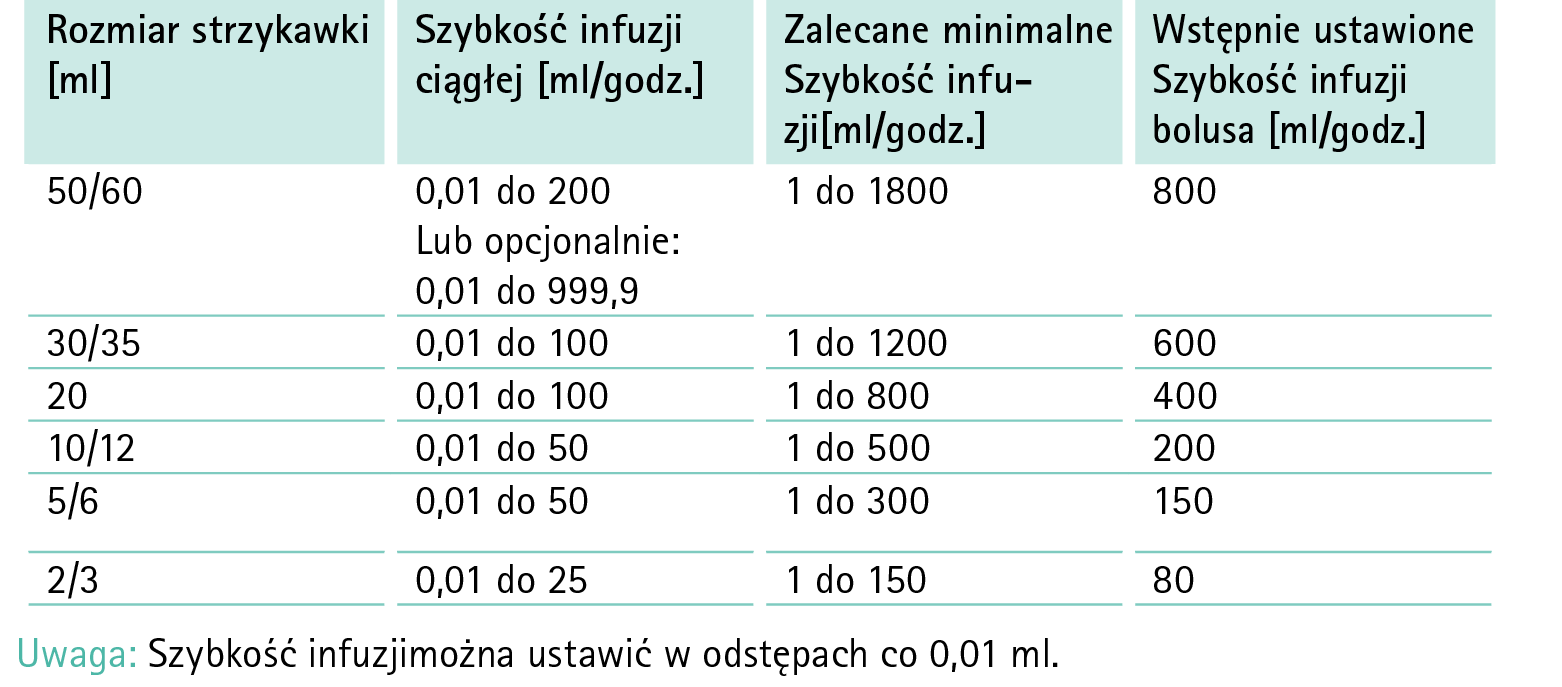 Odpowiedź:Tak, Zamawiający dopuszcza zaproponowane rozwiązanie obok opisanego w SIWZ, jednak wymaga odnotowania tego faktu w formularzu asortymentowo cenowym w postaci „* i przypisu”.PARAMETRYOGÓLNEPARAMETRYOGÓLNEUrządzeniefabrycznienowePełnapolskawersjajęzykowa – oprogramowanie,opisyelementówsterujących,komunikatynaekranieUrządzenieprzenośne-waga6,9kg(złyżkamidladzieciidorosłychikompletemakumulatorów),wbudowanyuchwytdoprzenoszeniaAparatodpornynakurzizalaniewodą(klasaIP22wgIEC529)Automatycznycodziennytestprawidłowościfunkcjonowanianiewymagającywłączaniadefibrylatora – napaneluwskaźnik/kontrolkainformującaostanieaparatu(sprawny/niesprawny)orazautomatycznywydrukraportuZASILANIEZASILANIEZasilaniesieciowe – wbudowanyzasilacz230V50HzWbudowanaładowarka – automatyczneładowanieakumulatora/ówpoprzyłączeniudefibrylatoradosieciAkumulatorylitoweopojemności5,8AhzezminimalizowanymefektempamięciZasilanieakumulatorowe-czaspracy:-4godzciągłegomonitorowaniaEKGlub-100defibrylacjizmaksymalnąenergiąWskaźnikpoziomunaładowaniaakumulatorastalewidocznynamonitorze,paneluczołowymlubnaakumulatorzeCzasładowaniaakumulatora/ówdopełnejpojemności – maksymalnie4godzinyDEFIBRYLACJADEFIBRYLACJARodzaj fali defibrylacyjnej – dwufazowa, regulacja energii w zakresie 1 do 200JDefibrylacjaręcznaipółautomatycznaztrybemdoradczymMożliwośćwykonaniakardiowersji – synchronizacjazapisemEKGzłyżek,elektrod,kablaEKG,znaczniksynchronizacjiwidocznynadzałamkiemRelektrokardiogramuCzasładowaniadoenergiimaksymalnej ≤ 7sekundMinimum19dostępnychpoziomówenergiidodefibrylacjizewnętrznejMożliwośćdefibrylacji dzieci dorosłych – łyżkidladzieciidorosłychzintegrowanePełnesterowaniezapomocąprzyciskówlubpokrętełnałyżkachdefibrylacyjnych(wybórpoziomuenergii,ładowanie,wyzwoleniewstrząsu,wewnętrznerozładowanie,start/stopwydruku)MONITOROWANIEEKGMONITOROWANIEEKGMonitorowanieEKGz3odprowadzeńZakrespomiaruczęstościpracysercaHR30-300/min.FiltrEKG-3różneustawieniaWzmocnieniesygnałuEKG0,5-3,0cm/mVWykrywanieiwyświetlanieimpulsówstymulatoraimplantowanegoWSPOMAGANIERESUSCYTACJIWSPOMAGANIERESUSCYTACJIMonitorowanie RKO z informacjązwrotną w czasie rzeczywistym oprawidłowościuciśnięćklatkipiersiowej-sygnalizacjaakustycznaioptycznawłaściwegotempaorazprawidłowejgłębokościuciśnięć,zgodniezWytycznymiResuscytacji2015FunkcjametronomuumożliwiającaprowadzenieuciśnięćklatkipiersiowejzgodniezWytycznymi2015ResuscytacjiKrążeniowo-OddechowejPodczas resuscytacji z zastosowaniem elektrod dla dorosłych: pomiary i wyświetlanienaekraniewformieliczbowejrzeczywistejgłębokości(cm)iczęstości(1/min.)uciśnięćorazgraficznywskaźnikrelaksacjiklatkipiersiowej Podczas resuscytacji dzieci, z zastosowaniem elektrod pediatrycznych: pomiary i wyświetlanienaekraniewformieliczbowejrzeczywistejgłębokości(cm)iczęstości(1/min.)uciśnięćorazupływu czasu od ostatniego uciśnięcia Wyświetlanie na ekranie krzywej uciśnięć klatki piersiowej z wyraźnym znacznikiem zalecanej głębokości uciśnięćFiltrcyfrowyumożliwiającyprezentacjęnaekranieniezakłóconegoprzebieguEKG wtrakcieuciskaniaklatkipiersioweji wstępną ocenę rytmu serca bez przerywania uciśnięćSTYMULACJAZEWNĘTRZNASTYMULACJAZEWNĘTRZNATrybasynchronicznyi „nażądanie”Częstotliwośćstymulacjiwzakresie30-180imp/minPrądstymulacjiwzakresie0-140mAze skokiem regulacji 2 mAPULSOKSYMETRIAPULSOKSYMETRIAPomiarSpO2wtechnologiiMasimoSETZakrespomiaruSpO21-100%Zakrespomiarupulsu25-240 uderzeń na minutęWyświetlaniekrzywejpletyzmograficznejnaekranieMożliwośćzmianyczułościiczasuuśrednianiapomiaruCzujnikwielorazowytypuklipsdladorosłychwkomplecieNIBP - OPCJANIBP - OPCJAZakrespomiarowyciśnienia20 – 260mmHgZakrespomiarowyczęstościakcjiserca30-220 /minutęTypowyczaspomiaru30sekundProgramowaneprogialarmówNIBPgWkompleciestandardowymankietwielorazowydlapacjentówdorosłychKAPNOMETRIA  - OPCJAKAPNOMETRIA  - OPCJAMonitorowanie etCO2 w strumieniu głównym, zakres pomiaru 0-150 mmHgZakres częstości oddechowej 2-150 /minutęAutomatyczna kompensacja ciśnienia atmosferycznego, kompensacja O2/ N2O ALARMYALARMYSygnalizacjadźwiękowaiwizualnaalarmówdlawszystkichmonitorowanychparametrówżyciowychorazalarmówtechnicznychMożliwośćczasowegozawieszeniaiwyłączeniaalarmówManualneorazautomatyczneprogramowaniegranicalarmowychHRREJESTRACJAREJESTRACJAEkrankolorowyLCD/TFToprzekątnej6,5caliowysokimkontraście,rozdzielczośćmin.640x480pixeliPrezentacjanaekranie3kanałówdynamicznychWbudowanyrejestratortermicznyEKGnapapieroszerokości80mmPamięćwewnętrzna300epizodówzfragmentamizapisuEKGMożliwośćzapisudanychnazewnętrznychkartachpamięcitypuCF lub USB zmożliwościątransferudanychdokomputeraWARUNKIGWARANCJIISERWISUWARUNKIGWARANCJIISERWISUOkresgwarancji24miesiąceCzasreakcjiserwisu48godzinZabezpieczeniedostępnościczęścizamiennychiserwisupogwarancyjnegoprzez10latoddatyzawarciaumowyINNEINNEInstrukcjaobsługiwjęzykupolskim,przydostawieCertyfikatydopuszczającedostosowaniawjednostkachmedycznychnatereniePolskiLp.OpisParametry techniczne 1Wideolaryngoskop do trudnej intubacji z wielorazową, wymienną optyką oraz nakładkami jednopacjentowymiKamera/Monitor2Kolorowy monitor dotykowy o przekątnej  2,8 cala 3Możliwość bezprzewodowego przesyłania obrazu na żywo bezpośrednio do innych urządzeń poprzez komunikację WiFi4Wewnętrzna pamięć umożliwia nagrywanie filmów o długości min. 30 min.5Możliwość przechowywania min. 10 godzin nagrań6Port Micro-USB do zgrywania plików do komputera w celu archiwizacji7Wskaźnik naładowania akumulatora na obudowie oraz na monitorze8W pełni naładowany akumulator wystarcza na ok 4 godziny pracy monitora9Pełny cykl ładowania monitora maksymalnie 120 min Optyka10Wielorazowa wymienna optyka ze światłem LED wyposażona w dwa 3 stopniowe systemy informujące o pozostałej ilości użyć oraz poziomie naładowania akumulatora11Możliwość rozłączenia wymiennej optyki od monitora z możliwością użycia jej jako urządzenia do trudnej intubacji z optycznym torem wizyjnym12Zasilanie akumulatorowe wraz z ładowarką13W pełni naładowany akumulator wystarcza na min. 15 intubacji14Automatyczne wyłączenie po 30 min.15Pełny cykl ładowania maksymalnie 2 h16Przy braku użytkowania całkowite rozładowanie następuje po 30 dniach17Możliwość stosowania w środowisku rezonansu magnetycznego MRI18Końcówka toru wizyjnego posiadająca zabezpieczenie przez zaparowaniem Jednorazowe nakładki / łyżki19Nakładki dostępne w dwóch rozmiarach dla dorosłych kodowane kolorami19aNakładki jednopacjentowe dla osób dorosłych z możliwością intubacji rurkami o rozmiarach od 7.0 do 8.5 - 50 szt. (lub 100, 150, 200 itd.)19bNakładki jednopacjentowe dla osób dorosłych z możliwością intubacji rurkami o rozmiarach od 6.0 do 7.5 - 50 szt. (lub 100, 150, 200 itd.)20Nakładki o anatomicznym kształcie, zapobiegające nadmiernemu użyciu siły21Nakładki wyposażone w kanał na rurkę intubacyjną, umożliwiający intubację bez potrzeby stosowania prowadnicStacja dokująca/ładowarka 22Ładowarka systemu optycznego wyposażona w monitor LCD wskazujący pozostałą ilość użyć oraz pięciostopniowy system informujący o naładowaniu akumulatoraInne 23Waga całego zestawu 340 g24W skład kompletu wchodzi:
- Kamera/Monitor - 1 szt.
- Wielorazowa optyka - 2 szt.
- Stacja dokująca - 2 szt.
- Jednorazowe nakładki - 100 szt.25Możliwość rozbudowy systemu o adapter do smartfonów umożliwiające wykorzystanie telefonu jako monitora wideolaryngoskopu26Możliwość ładowania kamery i optyki ogólnodostępnymi ładowarkami z końcówką Micro-USB (np. do smatfonów)1Pulsoksymetr dla noworodków, dzieci i dorosłych, stacjonarno-transportowy z  automatyczna rotacją ekranu – pion- poziom, w technologii Masimo SET; Ciągły tryb monitorowania parametrów2Technologia saturacji Masimo SET – dokładny pomiar z krwi tętniczej podczas ruchu pacjenta dzięki eliminacji błędnie zaniżającego wynik sygnału z krwi żylnej;3Możliwość rozszerzenia o nieinwazyjne pomiary: hemoglobina całkowita, methemoglobina, karboksyhemoglobina, PVI, RRp, ORI (index rezerwy tlenowej)4Możliwość ustawienie czułości (PI) pomiaru w 3 zakresach: NORM, MAX (słaba perfuzja od 0,02%; pacjenci z krytycznymi parametrami i resuscytowani) i APOD5Zasilanie sieciowe 110/220 47-63 Hz  oraz akumulatorowe z wewnętrznego akumulatora litowego do 7 godzin ciągłego monitorowania, ładowanie baterii 3 godziny6Waga 1,36kg 7Niewielkie wymiary, 22,9 cm x 16,5 cm x 10,2 cm8Zintegrowany z obudową uchwyt do przenoszenia urządzenia9Zakres pomiaru saturacji 0-100%10Dokładność pomiaru saturacji w zakresie70% - 100% +/- 2 cyfry11Zakres pomiaru pulsu 25 -240 uderzeń na minutę12Dokładność pomiaru w całym zakresie +/- 3 bpm13Aparat prezentuje dane: Spo2, częstość pulsu, wykres krzywej pletyzmograficznej, indeks perfuzji w postaci cyfrowej, komunikaty alarmowe, trendy, czułość14Wysokiej rozdzielczości ekran LCD, kolorowy, dotykowy, z regulacją kontrastu ekranu oraz regulacją podświetlenia ekranu15Pomiar przy niskiej perfuzji juz od 0,02% do 20% 16Wskaźnik pomiaru perfuzji (PI), oceniający perfuzję w miejscu pomiaru, wyświetlany w sposób cyfrowy (nie słupek baryczny) – parametr niezbędny jako dodatkowe potwierdzenie podczas oceny stanu pacjenta oraz screeningu17Opcje komunikacji: WiFi, Bluetooth, przywołanie pielęgniarki, Ethernet, port USB 1896 godzinne trendy SpO2 i pulsu z rozdzielczością 2 sekundy, możliwością wydrukowania na zewnętrznej drukarce lub przesłania do innego urządzenia szeregowego19Granice alarmów stale widoczne na ekranie; Alarmy dźwiękowy i wizualny dla wszystkich mierzonych parametrów;20Widoczne ikony, kolorystycznie różnicujące wybrany profil pacjenta – dorosły ikona niebieska, dziecko ikona zielona, niemowle ikona fioletowa21Indywidualne ustawienia granic alarmów i zapamiętywanie ich przez urządzenie; możliwość dodatkowych ustawień dla każdego parametru osobno;22Zmienna wysokość tonu saturacji podczas zmian jej wartości pozwalająca na śledzenia zmian SpO2 bezpodchodzenia do monitora23Alarm dźwiękowy odłączenia czujnika, wyładowania akumulatora24Opcja opóźnienia alarmów25Czas uśredniania co 2, 4 sec (pacjenci resuscytowani, z parametrami krytycznymi), co 8,10 sec (pacjenci stabilni), co 12,14 lub 16 sekund26regulacja głośności i czasu wyciszenia alarmu27Możliwość wzbogacenia oprogramowania o aplikację do screeningu – w kierunku krytycznych wad wrodzonych serca